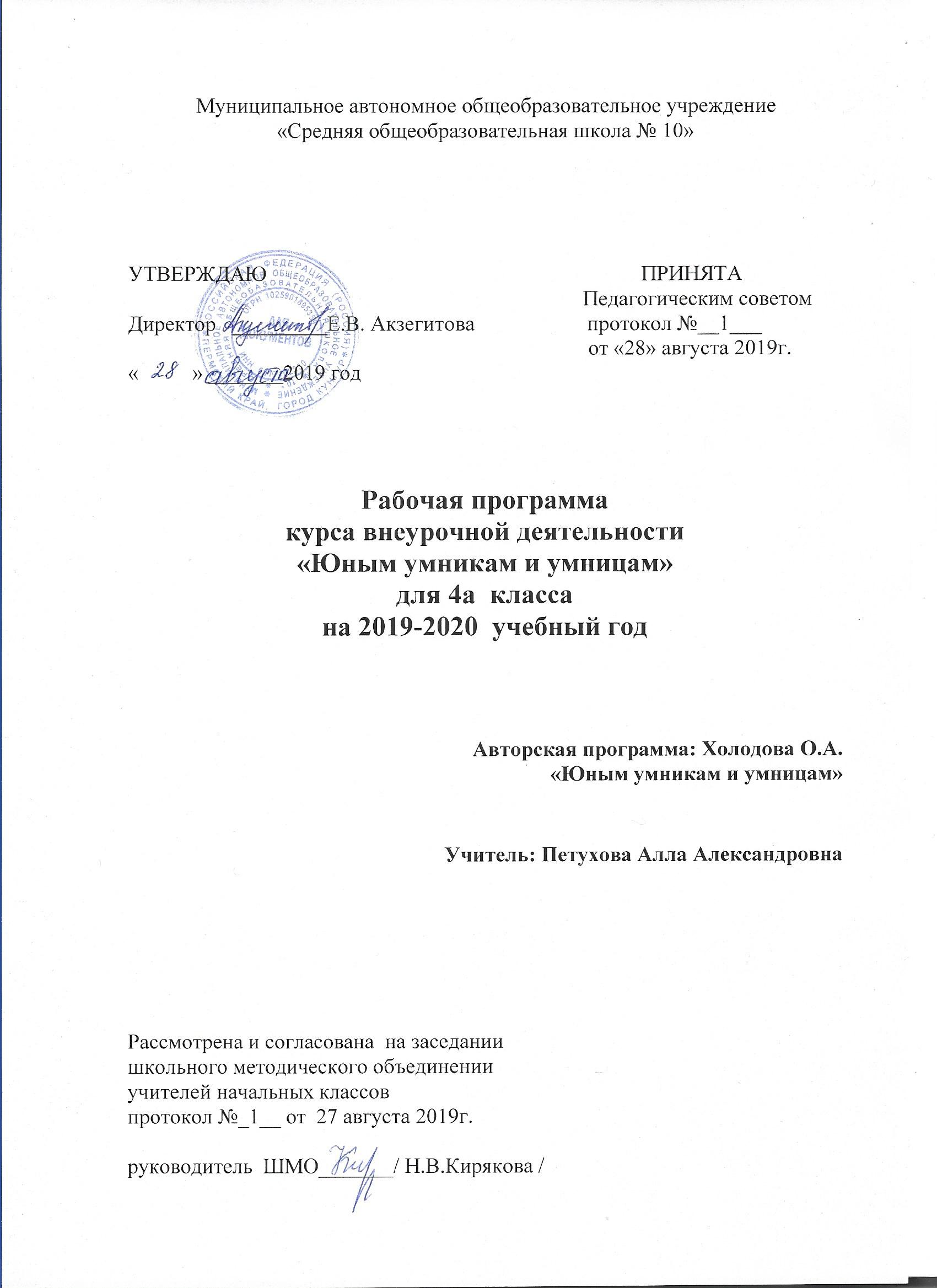 1. ПОЯСНИТЕЛЬНАЯ ЗАПИСКАРабочая программа внеурочной деятельности  для 4-а класса разработанав соответствии:с требованиями федерального государственного образовательного стандарта начального общего   образования;с рекомендациями по организации внеурочной деятельности учащихся (Григорьев, Д.В. Внеурочная деятельность школьников: методический конструктор / Д.В.Григорьев, П.В. Степанов. – М.: Просвещение, 2010; с рекомендациями примерных программ внеурочной деятельности (Горский, В.А. Примерные программы внеурочной деятельности: начальное и основное образование / под ред. В.А. Горского. – М.: Просвещение, 2010);с особенностями основной образовательной программы школы.на основе:требований к результатам освоения основной образовательной программы начального общего образования;программы формирования универсальных учебных действий;программы Холодовой О.А. «Юным умникам и умницам. Развитие познавательных способностей», удостоенной звания лауреата конкурса «Грант Москвы» в области наук и технологий в сфере образования. ОБЩИЕ ЦЕЛИ НАЧАЛЬНОГО ОБЩЕГО ОБРАЗОВАНИЯС УЧЁТОМ СПЕЦИФИКИ КУРСА ВНЕУРОЧНОЙ ДЕЯТЕЛЬНОСТИ «РАЗВИТИЕ ПОЗНАВАТЕЛЬНЫХ СПОСОБНОСТЕЙ»Цель: расширение зоны ближайшего развития ребёнка и последовательный перевод ее в непосредственный актив, то есть в зону актуального развития посредством совершенствования познавательных способностей  младшего школьника.2. ОБЩАЯ ХАРАКТЕРИСТИКА КУРСА ВНЕУРОЧНОЙ ДЕЯТЕЛЬНОСТИ «РАЗВИТИЕ ПОЗНАВАТЕЛЬНЫХ СПОСОБНОСТЕЙ»Курс внеурочной деятельности «Развитие познавательных способностей», созданный на основе развивающего  курса учебно-методического комплекса Холодовой О. А. «Юным умникам и умницам. Развитие познавательных способностей», представляет систему интеллектуально-развивающих занятий для детей в возрасте от 6 до 10 лет. Особенности курса – содержит задания неучебного характера, серьёзная работа принимает форму игры, что очень привлекает и заинтересовывает младших школьников. 	При  проведении занятий по программе «РПС»  используется  УМК, состоящий из:рабочих тетрадей на печатной основе; методического руководства для учителя;программа курса РПС.Основные задачи курса:развитие мышления в процессе формирования основных приемов мыслительной деятельности: анализа, синтеза, сравнения, обобщения, классификации, умение выделять главное, доказывать и опровергать, делать несложные выводы;развитие психических познавательных процессов: различных видов памяти, внимания, зрительного восприятия, воображения;развитие языковой культуры и формирование речевых умений: четко и ясно излагать свои мысли, давать определения понятиям, строить умозаключения, аргументировано доказывать свою точку зрения;формирование навыков творческого мышления и развитие умения решать нестандартные задачи;развитие познавательной активности и самостоятельной мыслительной деятельности учащихся;формирование и развитие коммуникативных умений: умение общаться и взаимодействовать в коллективе, работать в парах, группах, уважать мнение других, объективно оценивать свою работу и деятельность одноклассников;формирование навыков применения полученных знаний и умений в процессе изучения школьных дисциплин и в практической деятельности.Таким образом, принципиальной задачей предлагаемого курса является именно развитие познавательных способностей и общеучебных умений и навыков, а не усвоение каких-то конкретных знаний и умений.В основе построения курса лежит принцип разнообразия творческо-поисковых задач. При этом основными выступают два следующих аспекта разнообразия: по содержанию и по сложности задач.Система представленных  заданий (задач и упражнений) позволяет решить:познавательный аспектформирование и развитие различных видов памяти, внимания, воображения;формирование и развитие общеучебных и навыков.развивающий аспектразвитие мышления в ходе усвоения детьми таких приёмов мыслительной деятельности, как умение анализировать, сравнивать, систематизировать, обобщать, выделять главное, доказывать и опровергать;развитие сенсорной сферы ребят (глазомера, мелких мышц кистей рук);развитие двигательной сферы.	воспитывающий  аспект	воспитание системы нравственных межличностных отношений (формирование «Я- концепции».Основное время на занятиях занимает самостоятельное выполнение детьми логически-поисковых заданий. Благодаря этому у детей формируются общеучебные умения: самостоятельно действовать, принимать решения, управлять собой в сложных ситуациях.Занятия построены  таким образом, что один вид деятельности сменяется другим. Это позволяет сделать работу детей динамичной, насыщенной и менее утомительной благодаря частым переключениям с одного вида мыслительной деятельности на другой.В результате этих занятий ребята достигают значительных успехов в своём развитии. Они многому научаются, и эти умения применяют в учебной работе, что приводит к успехам. А это значит, что возникает интерес к учёбе. 3. МЕСТО КУРСА ВНЕУРОЧНОЙ ДЕЯТЕЛЬНОСТИ «РАЗВИТИЕ ПОЗНАВАТЕЛЬНЫХ СПОСОБНОСТЕЙ»  В УЧЕБНОМ ПЛАНЕКурс  реализуется в рамках общеинтеллектуального направления внеурочной деятельности учебного  плана гимназии. Программа данного курса представляет систему интеллектуально-развивающих занятий для учащихся начальных классов и рассчитана на четыре года обучения, в четвёртом  классе 68 часов (2 часа в неделю). 4. ОПИСАНИЕ ЦЕННОСТНЫХ ОРИЕНТИРОВ СОДЕРЖАНИЯКУРСА ВНЕУРОЧНОЙ ДЕЯТЕЛЬНОСТИ «РАЗВИТИЕ ПОЗНАВАТЕЛЬНЫХ СПОСОБНОСТЕЙ»Ценность истины – это ценность научного познания как части культуры человечества, разума, понимания сущности бытия, мироздания. Ценность человека как разумного существа, стремящегося к познанию мира и самосовершенствованию.  Ценность труда и творчества как естественного условия человеческой деятельности и жизни. Ценность свободы как свободы выбора и предъявления человеком своих мыслей и поступков, но свободы, естественно ограниченной нормами и правилами поведения в обществе.Ценность гражданственности – осознание человеком себя как члена общества, народа, представителя страны и государства.Ценность патриотизма – одно из проявлений духовной зрелости человека, выражающееся в любви к России,  народу, в осознанном желании служить Отечеству. ПЛАНИРУЕМЫЕ  РЕЗУЛЬТАТЫ  ОСВОЕНИЯКУРСА ВНЕУРОЧНОЙ ДЕЯТЕЛЬНОСТИ«РАЗВИТИЕ ПОЗНАВАТЕЛЬНЫХ СПОСОБНОСТЕЙ»Личностные результаты:  определять и высказывать под руководством педагога самые простые общие для всех людей правила поведения при сотрудничестве (этические нормы);в предложенных педагогом ситуациях общения и сотрудничества, опираясь на общие для всех простые правила поведения,  делать выбор, при поддержке других участников группы и педагога, как поступить.Метапредметные результаты:  регулятивные:определять и формулировать цель деятельности  с помощью учителя и самостоятельно; проговаривать последовательность действий;учиться высказывать своё предположение (версию) на основе работы с текстом задания и иллюстрацией рабочей тетради;учиться работать по предложенному учителем и самостоятельно составленному плану;учиться отличать верно выполненное задание от неверного;учиться совместно с учителем и другими учениками давать эмоциональную оценку деятельности товарищей; познавательные:ориентироваться в своей системе знаний: отличать новое от уже известного; делать предварительный отбор источников информации;добывать новые знания: находить ответы на вопросы, используя учебные материалы, свой жизненный опыт и информацию, полученную от учителя/добытую самостоятельно;перерабатывать полученную информацию: делать выводы в результате  совместной  работы всего класса;перерабатывать полученную информацию: сравнивать и группировать различные объекты (например, математические, такие как числа, числовые выражения, равенства, неравенства, плоские геометрические фигуры);преобразовывать информацию из одной формы в другую: составлять рассказы и задачи на основе простейших моделей (предметных, рисунков, схематических рисунков, схем); находить и формулировать решение задачи с помощью простейших  моделей (предметных, рисунков, схематических рисунков, схем);коммуникативные:донести свою позицию до других: оформлять свою мысль в устной и письменной речи (на уровне одного предложения или небольшого текста);слушать и понимать речь других;читать и пересказывать текст;совместно договариваться о правилах общения и поведения в школе и следовать им;учиться выполнять различные роли в группе (лидера, исполнителя, критика).Предметные результаты:  описывать признаки предметов и узнавать предметы по их признакам;выделять существенные признаки предметов;сравнивать между собой предметы, явления;обобщать, делать несложные выводы;классифицировать явления, предметы;определять последовательность событий;судить о противоположных явлениях;давать определения тем или иным понятиям;определять отношения между предметами типа «род» - «вид»;выявлять функциональные отношения между понятиями;выявлять закономерности и проводить аналогии.  СОДЕРЖАНИЕ КУРСА ВНЕУРОЧНОЙ ДЕЯТЕЛЬНОСТИ«РАЗВИТИЕ ПОЗНАВАТЕЛЬНЫХ СПОСОБНОСТЕЙ»Тренировка психических процессов. Развитие концентрации внимания. Тренировка внимания. Тренировка слуховой памяти. Тренировка зрительной памяти. Совершенствование воображения. Развитие логического мышления (выделение признаков, сравнение предметов, классификация и поиск закономерностей).Развитие восприятия. Развитие слуховых, осязательных ощущений. Формирование и развитие пространственных представлений. Развитие умение ориентироваться в пространстве листа. Развитие фонематического слуха. Развитие восприятия времени, речи, формы, цвета, движения. Формирование навыков правильного и точного восприятия предметов и явлений. Тренировочные упражнения и дидактические игры по развитию восприятия и наблюдательности.Развитие памяти. Диагностика памяти. Развитие зрительной, слуховой, образной, смысловой памяти. Тренировочные упражнения по развитию точности и быстроты запоминания, увеличению объёма памяти, качества воспроизведения материала.Развитие внимания. Диагностика произвольного внимания. Тренировочные упражнения на развитие способности переключать, распределять внимание, увеличение объёма устойчивости, концентрации внимания.Развитие мышления. Формирование умения находить и выделять признаки разных предметов, явлений, узнавать предмет по его признакам, давать описание предметов, явлений в соответствии с их признаками. Формирование умения выделять главное и существенное, умение сравнивать предметы, выделять черты сходства и различия, выявлять закономерности. Формирование основных мыслительных операций: анализа, синтеза, сравнения, классификации, обобщения, умения выделять главное и существенное на основе развивающих заданий и упражнений, путем решения логических задач и проведения дидактических игр.Развитие речи. Развитие устойчивой речи, умение описывать то, что было обнаружено с помощью органов чувств. Обогащение и активизация словаря учащихся. Развитие умения составлять загадки, небольшие рассказы- описания, сочинять сказки. Формирование умения давать несложные определения понятиям. Задания геометрического характера. Уникурсальные кривые. Составление и моделирование предметов.  Построение фигур из счетных палочек.  Построение фигур из конструктора "монгольская игра", "танграм".Нестандартные задания алгебраического характера. Арифметический шифр.  Математический фокус.  Арифметические лабиринты с воротами.  Математические ребусы. Магические квадраты 3*3.Нестандартные задания логического характера. Анаграмма. Комбинаторные задачи. Задачи с альтернативным условием. Игры Зака З. А. ( "Муха", "Просветы")СОДЕРЖАНИЕ КУРСА ВНЕУРОЧНОЙ ДЕЯТЕЛЬНОСТИ «РАЗВИТИЕ ПОЗНАВАТЕЛЬНЫХ СПОСОБНОСТЕЙ» В 4 КЛАССЕЗадания повышенной сложности Курс РПС в 4 классе продолжает развивать и тренировать основные психические механизмы, лежащие в основе познавательных способностей детей. Но так как учащиеся занимаются по этому курсу четвёртый год, все больше внимания теперь уделяется логически-поисковым, частично-поисковым задачам. Большое внимание уделяется решению нестандартных задач. Выполняя логически-поисковые задания, которые обеспечивают преемственность перехода от простых формально-логических действий к сложным, от заданий на репродукцию и запоминание - к истинно творческим, дети учатся производить анализ и синтез, сравнение и классификацию, строить индуктивные и дедуктивные умозаключения. Только тогда можно рассчитывать на то, что ошибки в выполнении умственных действий или исчезнут, или будут сведены к минимуму, а процесс мышления школьника будет отвечать щелям и задачам обучения.Нестандартные задачи Решение нестандартных задач формирует познавательную (активность, мыслительные и исследовательские умения, привычку вдумываться в слово. Большинство задач не имеет однозначного решения. Это способствует развитию гибкости, оригинальности и широты мышления - то есть развитию творческих способностей у детей.Тренировка внимания Материал, включенный в рабочие тетради, ставит своей целью совершенствование различных сторон внимания и увеличение объема произвольного внимания детей. Однако уровень трудности заданий значительно возрастает. Тренировка слуховой памяти Также в четвертом классе вводится большое количество разнообразных занимательных заданий и упражнений, в процессе выполнения которых у ребёнка не только формируются лингвистические знания, умения и навыки, но одновременно вырабатывается и совершенствуется ряд интеллектуальных качеств, таких как: словесно-логическое мышление, внимание, память, воображение, наблюдательность, речевые способности. Эти упражнения воспитывают у учащихся познавательный интерес к родному языку. Тренировка зрительной памяти Для развития внимания и зрительной памяти в каждое занятие включен зрительный диктант.Поиск закономерностей Частично-поисковая задача содержит такой вид задания, в процессе выполнения которого учащиеся, как правило, самостоятельно или при незначительной помощи учителя открывают для себя знания и способы их добывания.К конкретным частично-поисковым задачам относятся, например, такие задания, как нахождение закономерностей, нахождение принципа группировки и расположения приведённых слов, цифр, явлений; подбор возможно большего количества примеров к какому-либо положению; нахождение нескольких вариантов ответа на один и тот же вопрос; нахождение наиболее рационального способа решения; усовершенствование какого-либо задания и другие. Так как большинство школьных задач решается по определенному алгоритму, зачастую приводимому учителем в готовом виде, то в одних случаях возникает ситуация бездумного, автоматического подхода учащихся к их решению, в других - растерянность при встрече с задачей, имеющей необычное, нестандартное условие. Вот почему удельный вес заданий на развитие мышления заметно возрастает в 4 классе, а сами задания становятся более разнообразными и трудными.Задания по перекладыванию спичек. Ребусы.Развитие воображения построено в основном на материале, включающем задания геометрического характера: дорисовывание несложных композиций из геометрических тел или линий, не изображающих ничего конкретного, до какого-либо изображения;выбор фигуры нужной формы для восстановления целого; вычерчивание уникурсальных фигур (фигур, которые надо начертить, не отрывая карандаша от бумаги и не проводя одну и ту же линию дважды);выбор пары идентичных фигур сложной конфигурации; выделение из общего рисунка заданных фигур с целью выявления замаскированного рисунка;деление фигуры на несколько заданных фигур и построение заданной фигуры из нескольких частей, выбираемых из множества данных;складывание и перекладывание спичек с целью составления заданных фигур.         Совершенствованию воображения способствует и работа с изографами (слова записаны буквами, расположение которых  напоминает изображение того предмета, о котором идёт речь) и числографами (предмет изображен с помощью чисел).       	В рабочие тетради включены задания на преобразование и перестроение фигур и предметов (задания с использованием спичек); на отгадывание изографов, на разгадывание ребусов.МОДЕЛЬ ЗАНЯТИЙ В 4 КЛАССЕ«Мозговая гимнастика» (1-2 минуты) Выполнение упражнений для улучшения мозговой деятельности является важной частью занятия по РПС. Исследования ученых убедительно доказывают, что под влиянием физических упражнений улучшаются показатели различных психических процессов, лежащих в основе творческой деятельности: увеличивается объем памяти, повышается устойчивость внимания, ускоряется решение элементарных интеллектуальных задач, убыстряются психомоторные процессы.«Разминка»  (3 минуты) Основной задачей данного этапа является создание у ребят определенного положительного эмоционального фона, без которого эффективное усвоение знаний невозможно. Поэтому вопросы, включенные в разминку, достаточно легкие. Они способны вызвать интерес у детей, и рассчитаны на сообразительность, быстроту реакции, окрашены немалой долей юмора. Но они же и подготавливают ребенка к активной учебно-познавательной деятельности.Тренировка и развитие психических механизмов, лежащих в основе познавательных способностей, памяти, внимания, воображения, мышления  (15минут) Используемые на этом этапе занятия задания не только способствуют развитию этих так необходимых качеств, но и позволяют, неся соответствующую дидактическую нагрузку, углублять знания ребят,  разнообразить методы и приемы познавательной деятельности, выполнять логически-поисковые и творческие задания. Все задания подобраны так, что степень их трудности увеличивается от занятия  к занятию. Весёлая переменка (3-5 минут)Динамическая пауза, проводимая на данных занятиях, будет  не только развивать двигательную сферу ребенка, но и способствовать развитию умения выполнять несколько различных заданий одновременно.Построение предметных картинок, штриховка, графический диктант  (15 минут)На данном этапе занятия ребята штрихуют предметы, которые они нарисовали или построили при помощи трафаретов с вырезанными геометрическими фигурами. Обведение по геометрическому трафарету фигур, предметов помогает ребятам рисовать предметы с натуры, они не искажают пропорции и форму. Штриховка же не только подводит детей к пониманию симметрии, композиции в декоративном рисовании, но и формирует и совершенствует тонкую моторику кисти и пальцев рук. Составление, моделирование и штриховка предметов и попутное составление ребятами небольших рассказов по теме, продолжение начатого рассказа, работа над словом, словосочетанием, - это и способ развития речи, и овладение выразительными свойствами языка. Тренируя тонкую моторику рук, ребята одновременно развивают устную речь. В.А. Сухомлинский писал, что «истоки способностей и дарований детей – на кончиках пальцев». В процессе работы с графическими  диктантами формируется внимание и фантазия, развивается внутренняя и внешняя речь, логическое мышление, активизируются творческие способности. Основные принципы распределения материала: 1) системность: задания располагаются в определенном порядке; 2) принцип «спирали»: через каждые 7 занятий задания повторяются; 3) принцип «от простого - к сложному»: задания постепенно усложняются; 4) увеличение объема материала; 5) наращивание темпа выполнения заданий; 6) смена разных видов деятельности.        Таким образом, достигается основная цель обучения - расширение зоны ближайшего развития ребенка и последовательный перевод ее в непосредственный актив, то есть в зону актуального развития.Занятия направлены на создание положительной мотивации, на формирование познавательного интереса. Методы и приёмы организации деятельности ориентированы на увеличение объёма самостоятельной умственной деятельности, на развитие навыков контроля и самоконтроля, на развитие познавательной активности детей.	Выполнение логически-поисковых заданий обеспечивает преемственность перехода от формально-логических действий к сложным, от заданий на репродукцию и запоминание – к истинно творческим, дети учатся производить анализ и синтез, сравнение и классификацию, строить индуктивные и дедуктивные умозаключения.	Частично-поисковая задача содержит такой вид задания, в процессе выполнения которого обучающиеся, как правило, самостоятельно или при незначительной помощи  открывают для себя знания и способы их добывания.	К конкретным частично-поисковым задачам относятся, такие задания, как нахождение закономерностей, нахождение принципа группировки и расположения приведённых слов, цифр, явлений; подбор возможно большего количества  примеров к какому-либо положению; нахождение нескольких вариантов ответа на один и тот же вопрос; нахождение наиболее рационального способа решения; усовершенствование какого-либо задания и другие. 7. ТЕМАТИЧЕСКОЕ ПЛАНИРОВАНИЕКУРСА ВНЕУРОЧНОЙ ДЕЯТЕЛЬНОСТИ«РАЗВИТИЕ ПОЗНАВАТЕЛЬНЫХ СПОСОБНОСТЕЙ»8. МАТЕРИАЛЬНО – ТЕХНИЧЕСКОЕ ОБЕСПЕЧЕНИЕОБРАЗОВАТЕЛЬНОГО ПРОЦЕССАУЧЕБНО-МЕТОДИЧЕСКОЕ И ИНФОРМАЦИОННОЕ ОБЕСПЕЧЕНИЕКнигопечатная продукцияФедеральный государственный образовательный стандарт начального общего образования / М-во образования и науки Рос. Федерации. – М.: Просвещение, 2010. – 31 с. – (Стандарты второго поколения). – ISBN 978-5-09-022995-1.Планируемые результаты начального общего образования / [Л. Л. Алексеева, С. В. Анащенкова, М. З. Биболетова и др.]; под ред. Г. С. Ковалёвой, О. Б. Логиновой. – 2-е изд. – М.: Просвещение, 2010. – 120 с. – (Стандарты второго поколения). – ISBN 978-5-09-023809-0.Оценка достижения планируемых результатов в начальной школе. Система заданий. В 2 ч. / [М. Ю. Демидова, С. В. Иванов, О. А. Карабанова и др.]; под ред. Г. С. Ковалёвой, О. Б. Логиновой. – 2-е изд. – М.: Просвещение, 2010. – 215 с. – (Стандарты второго поколения). – ISBN 978-5-09-021056-0.Как проектировать универсальные учебные действия в начальной школе. От действия к мысли: пособие для учителя / [А. Г. Асмолов, Г. В. Бурменская, И. А. Володарская и др.]; под ред. А. Г. Асмолова. – 2-е изд. – М.: Просвещение, 2010. – 152 с. : ил. – ISBN 978-5-09-022831-2.Развитие познавательных способностей. Юным умникам и умницам/О. А. Холодова. – [Методическое пособие, 1 класс. + Программа курса «РПС». – 3-е изд, перераб. – М.: РОСТ, 2011. – 270 с.]Холодова О. А. Юным умникам и умницам: Задания по развитию познавательных способностей / Методическое пособие, 4 класс. – 5-е изд, перераб. – М.:Росткнига, 2014. – 240 с.Холодова О. А. Юным умникам и умницам: Задания по развитию познавательных способностей / Рабочие тетради. В 2-х частях.4 класс. – 5-е изд, перераб. – М.:Росткнига, 2014.  Печатные пособияНаборы сюжетных и предметных картинок – в цифровой формеСловари русского языка Ожегов С. И. Словарь русского языка: Ок. 57 000 слов / Под ред. Чл.-корр. АН СССР  Н. Ю. Шведовой. – 18-е изд., стереотип. – М.: Рус. яз., 1986. – 797 с. Словарь пословиц и поговорок ЭнциклопедииИнформационно-коммуникативные средстваЭкранно-звуковые пособияМультимедийные  (цифровые) образовательные ресурсы (презентации по темам курса)ТЕХНИЧЕСКИЕ СРЕДСТВА ОБУЧЕНИЯКлассная доска с набором приспособлений для крепления таблицDVD «LG»Мультимедийный проектор «Epson»Интерактивная доска «Traseboard»Ноутбук «Aser»Многофункциональное устройство «HP LaserJet M1132 MFP»широкоформатный плазменный дисплей «Panasonik»принтер лазерный «HP LaserJet 1018»колонки «Genius»ОБОРУДОВАНИЕ КЛАССАШкафы для хранения учебников, дидактических материалов, пособий – 4 Доска для вывешивания иллюстративного материала – 1 маркерная магнитнаяСтол учительский с тумбой – 1 Конторка ученическая – 1 СПИСОК ДОПОЛНИТЕЛЬНОЙ  ЛИТЕРАТУРЫАйзенк Г. Проверьте свои способности. – СПб.: 1996. Винокурова Н. К. Подумаем вместе. Развивающие задачи, упражнения, задания. – М.: РОСТ, 1999.Волкова С. И., Столярова Н.Н. Тетрадь с математическими заданиями. – М.: Просвещение, 1999.Голубь В. Т. Графические диктанты. – М.: Вко, 2004Зак А.З. 600 игровых задач для развития логического мышления детей. – Ярославль: 1998.Коноваленко С. В. Развитие познавательной деятельности у детей от 6 до 9 лет. – М.: 2000.Сборник загадок / Сост.М.Т. Карпенко. – М.: Просвящение, 1998.Смекалка для малышей. Занимательные задачи, загадки, ребусы, головоломки. – М.: 2006Винокурова Н. К. Подумаем вместе. Развивающие задачи, упражнения, задания. – М.: РОСТ, 1999.№ Календарные срокиКалендарные срокиТема Количество часовОсновные видыучебной деятельности обучающихся, направленные на достижение предметных и метапредметных результатов№   по планупо фактуТема Количество часовОсновные видыучебной деятельности обучающихся, направленные на достижение предметных и метапредметных результатовI четверть – 18 часовI четверть – 18 часовI четверть – 18 часовI четверть – 18 часовI четверть – 18 часовI четверть – 18 часов1.09.Выявление уровня развития внимания, восприятия, воображения, памяти и мышления1Определять и высказывать правила поведения при сотрудничестве (этические нормы). В ситуациях общения и сотрудничества, делать выбор, при поддержке других участников группы, как поступить.Определять и формулировать цель деятельности. Проговаривать последовательность действий. Учиться высказывать своё предположение (версию) на основе работы с иллюстрацией рабочей тетради. Учиться работать по плану. Учиться отличать верно выполненное задание от неверного. Учиться давать эмоциональную оценку деятельности.Ориентироваться в своей системе знаний: отличать новое от уже известного. Делать предварительный отбор источников информации. Добывать новые знания. Перерабатывать полученную информацию: делать выводы в результате  совместной  работы. Перерабатывать полученную информацию: сравнивать и группировать объекты. Преобразовывать информацию из одной формы в другую на основе простейших моделей (предметных, рисунков, схематических рисунков, схем).Донести свою позицию до других. Слушать и понимать речь других. Совместно договариваться о правилах общения и поведения в школе и следовать им. Учиться выполнять различные роли в группе (лидера, исполнителя, критика).Описывать признаки предметов и узнавать предметы по их признакам. Выделять существенные признаки предметов. Сравнивать между собой предметы, явления. Обобщать, делать несложные выводы. Классифицировать явления, предметы. Определять последовательность событий. Судить о противоположных явлениях. Давать определения тем или иным понятиям. Определять отношения между предметами типа «род» - «вид». Выявлять функциональные отношения между понятиями. Выявлять закономерности и проводить аналогии.  3.09.Развитие концентрации внимания1Определять и высказывать правила поведения при сотрудничестве (этические нормы). В ситуациях общения и сотрудничества, делать выбор, при поддержке других участников группы, как поступить.Определять и формулировать цель деятельности. Проговаривать последовательность действий. Учиться высказывать своё предположение (версию) на основе работы с иллюстрацией рабочей тетради. Учиться работать по плану. Учиться отличать верно выполненное задание от неверного. Учиться давать эмоциональную оценку деятельности.Ориентироваться в своей системе знаний: отличать новое от уже известного. Делать предварительный отбор источников информации. Добывать новые знания. Перерабатывать полученную информацию: делать выводы в результате  совместной  работы. Перерабатывать полученную информацию: сравнивать и группировать объекты. Преобразовывать информацию из одной формы в другую на основе простейших моделей (предметных, рисунков, схематических рисунков, схем).Донести свою позицию до других. Слушать и понимать речь других. Совместно договариваться о правилах общения и поведения в школе и следовать им. Учиться выполнять различные роли в группе (лидера, исполнителя, критика).Описывать признаки предметов и узнавать предметы по их признакам. Выделять существенные признаки предметов. Сравнивать между собой предметы, явления. Обобщать, делать несложные выводы. Классифицировать явления, предметы. Определять последовательность событий. Судить о противоположных явлениях. Давать определения тем или иным понятиям. Определять отношения между предметами типа «род» - «вид». Выявлять функциональные отношения между понятиями. Выявлять закономерности и проводить аналогии.  8.09.Совершенствование мыслительных операций1Определять и высказывать правила поведения при сотрудничестве (этические нормы). В ситуациях общения и сотрудничества, делать выбор, при поддержке других участников группы, как поступить.Определять и формулировать цель деятельности. Проговаривать последовательность действий. Учиться высказывать своё предположение (версию) на основе работы с иллюстрацией рабочей тетради. Учиться работать по плану. Учиться отличать верно выполненное задание от неверного. Учиться давать эмоциональную оценку деятельности.Ориентироваться в своей системе знаний: отличать новое от уже известного. Делать предварительный отбор источников информации. Добывать новые знания. Перерабатывать полученную информацию: делать выводы в результате  совместной  работы. Перерабатывать полученную информацию: сравнивать и группировать объекты. Преобразовывать информацию из одной формы в другую на основе простейших моделей (предметных, рисунков, схематических рисунков, схем).Донести свою позицию до других. Слушать и понимать речь других. Совместно договариваться о правилах общения и поведения в школе и следовать им. Учиться выполнять различные роли в группе (лидера, исполнителя, критика).Описывать признаки предметов и узнавать предметы по их признакам. Выделять существенные признаки предметов. Сравнивать между собой предметы, явления. Обобщать, делать несложные выводы. Классифицировать явления, предметы. Определять последовательность событий. Судить о противоположных явлениях. Давать определения тем или иным понятиям. Определять отношения между предметами типа «род» - «вид». Выявлять функциональные отношения между понятиями. Выявлять закономерности и проводить аналогии.  10.09.Тренировка внимания1Определять и высказывать правила поведения при сотрудничестве (этические нормы). В ситуациях общения и сотрудничества, делать выбор, при поддержке других участников группы, как поступить.Определять и формулировать цель деятельности. Проговаривать последовательность действий. Учиться высказывать своё предположение (версию) на основе работы с иллюстрацией рабочей тетради. Учиться работать по плану. Учиться отличать верно выполненное задание от неверного. Учиться давать эмоциональную оценку деятельности.Ориентироваться в своей системе знаний: отличать новое от уже известного. Делать предварительный отбор источников информации. Добывать новые знания. Перерабатывать полученную информацию: делать выводы в результате  совместной  работы. Перерабатывать полученную информацию: сравнивать и группировать объекты. Преобразовывать информацию из одной формы в другую на основе простейших моделей (предметных, рисунков, схематических рисунков, схем).Донести свою позицию до других. Слушать и понимать речь других. Совместно договариваться о правилах общения и поведения в школе и следовать им. Учиться выполнять различные роли в группе (лидера, исполнителя, критика).Описывать признаки предметов и узнавать предметы по их признакам. Выделять существенные признаки предметов. Сравнивать между собой предметы, явления. Обобщать, делать несложные выводы. Классифицировать явления, предметы. Определять последовательность событий. Судить о противоположных явлениях. Давать определения тем или иным понятиям. Определять отношения между предметами типа «род» - «вид». Выявлять функциональные отношения между понятиями. Выявлять закономерности и проводить аналогии.  15.09.Развитие умения решать нестандартные задачи1Определять и высказывать правила поведения при сотрудничестве (этические нормы). В ситуациях общения и сотрудничества, делать выбор, при поддержке других участников группы, как поступить.Определять и формулировать цель деятельности. Проговаривать последовательность действий. Учиться высказывать своё предположение (версию) на основе работы с иллюстрацией рабочей тетради. Учиться работать по плану. Учиться отличать верно выполненное задание от неверного. Учиться давать эмоциональную оценку деятельности.Ориентироваться в своей системе знаний: отличать новое от уже известного. Делать предварительный отбор источников информации. Добывать новые знания. Перерабатывать полученную информацию: делать выводы в результате  совместной  работы. Перерабатывать полученную информацию: сравнивать и группировать объекты. Преобразовывать информацию из одной формы в другую на основе простейших моделей (предметных, рисунков, схематических рисунков, схем).Донести свою позицию до других. Слушать и понимать речь других. Совместно договариваться о правилах общения и поведения в школе и следовать им. Учиться выполнять различные роли в группе (лидера, исполнителя, критика).Описывать признаки предметов и узнавать предметы по их признакам. Выделять существенные признаки предметов. Сравнивать между собой предметы, явления. Обобщать, делать несложные выводы. Классифицировать явления, предметы. Определять последовательность событий. Судить о противоположных явлениях. Давать определения тем или иным понятиям. Определять отношения между предметами типа «род» - «вид». Выявлять функциональные отношения между понятиями. Выявлять закономерности и проводить аналогии.  17.09.Тренировка слуховой памяти 1Определять и высказывать правила поведения при сотрудничестве (этические нормы). В ситуациях общения и сотрудничества, делать выбор, при поддержке других участников группы, как поступить.Определять и формулировать цель деятельности. Проговаривать последовательность действий. Учиться высказывать своё предположение (версию) на основе работы с иллюстрацией рабочей тетради. Учиться работать по плану. Учиться отличать верно выполненное задание от неверного. Учиться давать эмоциональную оценку деятельности.Ориентироваться в своей системе знаний: отличать новое от уже известного. Делать предварительный отбор источников информации. Добывать новые знания. Перерабатывать полученную информацию: делать выводы в результате  совместной  работы. Перерабатывать полученную информацию: сравнивать и группировать объекты. Преобразовывать информацию из одной формы в другую на основе простейших моделей (предметных, рисунков, схематических рисунков, схем).Донести свою позицию до других. Слушать и понимать речь других. Совместно договариваться о правилах общения и поведения в школе и следовать им. Учиться выполнять различные роли в группе (лидера, исполнителя, критика).Описывать признаки предметов и узнавать предметы по их признакам. Выделять существенные признаки предметов. Сравнивать между собой предметы, явления. Обобщать, делать несложные выводы. Классифицировать явления, предметы. Определять последовательность событий. Судить о противоположных явлениях. Давать определения тем или иным понятиям. Определять отношения между предметами типа «род» - «вид». Выявлять функциональные отношения между понятиями. Выявлять закономерности и проводить аналогии.  22.09.Совершенствование мыслительных операций1Определять и высказывать правила поведения при сотрудничестве (этические нормы). В ситуациях общения и сотрудничества, делать выбор, при поддержке других участников группы, как поступить.Определять и формулировать цель деятельности. Проговаривать последовательность действий. Учиться высказывать своё предположение (версию) на основе работы с иллюстрацией рабочей тетради. Учиться работать по плану. Учиться отличать верно выполненное задание от неверного. Учиться давать эмоциональную оценку деятельности.Ориентироваться в своей системе знаний: отличать новое от уже известного. Делать предварительный отбор источников информации. Добывать новые знания. Перерабатывать полученную информацию: делать выводы в результате  совместной  работы. Перерабатывать полученную информацию: сравнивать и группировать объекты. Преобразовывать информацию из одной формы в другую на основе простейших моделей (предметных, рисунков, схематических рисунков, схем).Донести свою позицию до других. Слушать и понимать речь других. Совместно договариваться о правилах общения и поведения в школе и следовать им. Учиться выполнять различные роли в группе (лидера, исполнителя, критика).Описывать признаки предметов и узнавать предметы по их признакам. Выделять существенные признаки предметов. Сравнивать между собой предметы, явления. Обобщать, делать несложные выводы. Классифицировать явления, предметы. Определять последовательность событий. Судить о противоположных явлениях. Давать определения тем или иным понятиям. Определять отношения между предметами типа «род» - «вид». Выявлять функциональные отношения между понятиями. Выявлять закономерности и проводить аналогии.  24.09.Развитие умения решать нестандартные задачи1Определять и высказывать правила поведения при сотрудничестве (этические нормы). В ситуациях общения и сотрудничества, делать выбор, при поддержке других участников группы, как поступить.Определять и формулировать цель деятельности. Проговаривать последовательность действий. Учиться высказывать своё предположение (версию) на основе работы с иллюстрацией рабочей тетради. Учиться работать по плану. Учиться отличать верно выполненное задание от неверного. Учиться давать эмоциональную оценку деятельности.Ориентироваться в своей системе знаний: отличать новое от уже известного. Делать предварительный отбор источников информации. Добывать новые знания. Перерабатывать полученную информацию: делать выводы в результате  совместной  работы. Перерабатывать полученную информацию: сравнивать и группировать объекты. Преобразовывать информацию из одной формы в другую на основе простейших моделей (предметных, рисунков, схематических рисунков, схем).Донести свою позицию до других. Слушать и понимать речь других. Совместно договариваться о правилах общения и поведения в школе и следовать им. Учиться выполнять различные роли в группе (лидера, исполнителя, критика).Описывать признаки предметов и узнавать предметы по их признакам. Выделять существенные признаки предметов. Сравнивать между собой предметы, явления. Обобщать, делать несложные выводы. Классифицировать явления, предметы. Определять последовательность событий. Судить о противоположных явлениях. Давать определения тем или иным понятиям. Определять отношения между предметами типа «род» - «вид». Выявлять функциональные отношения между понятиями. Выявлять закономерности и проводить аналогии.  29.09.Тренировка зрительной памяти1Определять и высказывать правила поведения при сотрудничестве (этические нормы). В ситуациях общения и сотрудничества, делать выбор, при поддержке других участников группы, как поступить.Определять и формулировать цель деятельности. Проговаривать последовательность действий. Учиться высказывать своё предположение (версию) на основе работы с иллюстрацией рабочей тетради. Учиться работать по плану. Учиться отличать верно выполненное задание от неверного. Учиться давать эмоциональную оценку деятельности.Ориентироваться в своей системе знаний: отличать новое от уже известного. Делать предварительный отбор источников информации. Добывать новые знания. Перерабатывать полученную информацию: делать выводы в результате  совместной  работы. Перерабатывать полученную информацию: сравнивать и группировать объекты. Преобразовывать информацию из одной формы в другую на основе простейших моделей (предметных, рисунков, схематических рисунков, схем).Донести свою позицию до других. Слушать и понимать речь других. Совместно договариваться о правилах общения и поведения в школе и следовать им. Учиться выполнять различные роли в группе (лидера, исполнителя, критика).Описывать признаки предметов и узнавать предметы по их признакам. Выделять существенные признаки предметов. Сравнивать между собой предметы, явления. Обобщать, делать несложные выводы. Классифицировать явления, предметы. Определять последовательность событий. Судить о противоположных явлениях. Давать определения тем или иным понятиям. Определять отношения между предметами типа «род» - «вид». Выявлять функциональные отношения между понятиями. Выявлять закономерности и проводить аналогии.  1.10.Развитие логического мышления1Определять и высказывать правила поведения при сотрудничестве (этические нормы). В ситуациях общения и сотрудничества, делать выбор, при поддержке других участников группы, как поступить.Определять и формулировать цель деятельности. Проговаривать последовательность действий. Учиться высказывать своё предположение (версию) на основе работы с иллюстрацией рабочей тетради. Учиться работать по плану. Учиться отличать верно выполненное задание от неверного. Учиться давать эмоциональную оценку деятельности.Ориентироваться в своей системе знаний: отличать новое от уже известного. Делать предварительный отбор источников информации. Добывать новые знания. Перерабатывать полученную информацию: делать выводы в результате  совместной  работы. Перерабатывать полученную информацию: сравнивать и группировать объекты. Преобразовывать информацию из одной формы в другую на основе простейших моделей (предметных, рисунков, схематических рисунков, схем).Донести свою позицию до других. Слушать и понимать речь других. Совместно договариваться о правилах общения и поведения в школе и следовать им. Учиться выполнять различные роли в группе (лидера, исполнителя, критика).Описывать признаки предметов и узнавать предметы по их признакам. Выделять существенные признаки предметов. Сравнивать между собой предметы, явления. Обобщать, делать несложные выводы. Классифицировать явления, предметы. Определять последовательность событий. Судить о противоположных явлениях. Давать определения тем или иным понятиям. Определять отношения между предметами типа «род» - «вид». Выявлять функциональные отношения между понятиями. Выявлять закономерности и проводить аналогии.  6.10.Обучение поиску закономерностей1Определять и высказывать правила поведения при сотрудничестве (этические нормы). В ситуациях общения и сотрудничества, делать выбор, при поддержке других участников группы, как поступить.Определять и формулировать цель деятельности. Проговаривать последовательность действий. Учиться высказывать своё предположение (версию) на основе работы с иллюстрацией рабочей тетради. Учиться работать по плану. Учиться отличать верно выполненное задание от неверного. Учиться давать эмоциональную оценку деятельности.Ориентироваться в своей системе знаний: отличать новое от уже известного. Делать предварительный отбор источников информации. Добывать новые знания. Перерабатывать полученную информацию: делать выводы в результате  совместной  работы. Перерабатывать полученную информацию: сравнивать и группировать объекты. Преобразовывать информацию из одной формы в другую на основе простейших моделей (предметных, рисунков, схематических рисунков, схем).Донести свою позицию до других. Слушать и понимать речь других. Совместно договариваться о правилах общения и поведения в школе и следовать им. Учиться выполнять различные роли в группе (лидера, исполнителя, критика).Описывать признаки предметов и узнавать предметы по их признакам. Выделять существенные признаки предметов. Сравнивать между собой предметы, явления. Обобщать, делать несложные выводы. Классифицировать явления, предметы. Определять последовательность событий. Судить о противоположных явлениях. Давать определения тем или иным понятиям. Определять отношения между предметами типа «род» - «вид». Выявлять функциональные отношения между понятиями. Выявлять закономерности и проводить аналогии.  8.10.Развитие умения решать нестандартные задачи1Определять и высказывать правила поведения при сотрудничестве (этические нормы). В ситуациях общения и сотрудничества, делать выбор, при поддержке других участников группы, как поступить.Определять и формулировать цель деятельности. Проговаривать последовательность действий. Учиться высказывать своё предположение (версию) на основе работы с иллюстрацией рабочей тетради. Учиться работать по плану. Учиться отличать верно выполненное задание от неверного. Учиться давать эмоциональную оценку деятельности.Ориентироваться в своей системе знаний: отличать новое от уже известного. Делать предварительный отбор источников информации. Добывать новые знания. Перерабатывать полученную информацию: делать выводы в результате  совместной  работы. Перерабатывать полученную информацию: сравнивать и группировать объекты. Преобразовывать информацию из одной формы в другую на основе простейших моделей (предметных, рисунков, схематических рисунков, схем).Донести свою позицию до других. Слушать и понимать речь других. Совместно договариваться о правилах общения и поведения в школе и следовать им. Учиться выполнять различные роли в группе (лидера, исполнителя, критика).Описывать признаки предметов и узнавать предметы по их признакам. Выделять существенные признаки предметов. Сравнивать между собой предметы, явления. Обобщать, делать несложные выводы. Классифицировать явления, предметы. Определять последовательность событий. Судить о противоположных явлениях. Давать определения тем или иным понятиям. Определять отношения между предметами типа «род» - «вид». Выявлять функциональные отношения между понятиями. Выявлять закономерности и проводить аналогии.  13.10.Совершенствование воображения 1Определять и высказывать правила поведения при сотрудничестве (этические нормы). В ситуациях общения и сотрудничества, делать выбор, при поддержке других участников группы, как поступить.Определять и формулировать цель деятельности. Проговаривать последовательность действий. Учиться высказывать своё предположение (версию) на основе работы с иллюстрацией рабочей тетради. Учиться работать по плану. Учиться отличать верно выполненное задание от неверного. Учиться давать эмоциональную оценку деятельности.Ориентироваться в своей системе знаний: отличать новое от уже известного. Делать предварительный отбор источников информации. Добывать новые знания. Перерабатывать полученную информацию: делать выводы в результате  совместной  работы. Перерабатывать полученную информацию: сравнивать и группировать объекты. Преобразовывать информацию из одной формы в другую на основе простейших моделей (предметных, рисунков, схематических рисунков, схем).Донести свою позицию до других. Слушать и понимать речь других. Совместно договариваться о правилах общения и поведения в школе и следовать им. Учиться выполнять различные роли в группе (лидера, исполнителя, критика).Описывать признаки предметов и узнавать предметы по их признакам. Выделять существенные признаки предметов. Сравнивать между собой предметы, явления. Обобщать, делать несложные выводы. Классифицировать явления, предметы. Определять последовательность событий. Судить о противоположных явлениях. Давать определения тем или иным понятиям. Определять отношения между предметами типа «род» - «вид». Выявлять функциональные отношения между понятиями. Выявлять закономерности и проводить аналогии.  15.10.Развитие наглядно-образного мышления1Определять и высказывать правила поведения при сотрудничестве (этические нормы). В ситуациях общения и сотрудничества, делать выбор, при поддержке других участников группы, как поступить.Определять и формулировать цель деятельности. Проговаривать последовательность действий. Учиться высказывать своё предположение (версию) на основе работы с иллюстрацией рабочей тетради. Учиться работать по плану. Учиться отличать верно выполненное задание от неверного. Учиться давать эмоциональную оценку деятельности.Ориентироваться в своей системе знаний: отличать новое от уже известного. Делать предварительный отбор источников информации. Добывать новые знания. Перерабатывать полученную информацию: делать выводы в результате  совместной  работы. Перерабатывать полученную информацию: сравнивать и группировать объекты. Преобразовывать информацию из одной формы в другую на основе простейших моделей (предметных, рисунков, схематических рисунков, схем).Донести свою позицию до других. Слушать и понимать речь других. Совместно договариваться о правилах общения и поведения в школе и следовать им. Учиться выполнять различные роли в группе (лидера, исполнителя, критика).Описывать признаки предметов и узнавать предметы по их признакам. Выделять существенные признаки предметов. Сравнивать между собой предметы, явления. Обобщать, делать несложные выводы. Классифицировать явления, предметы. Определять последовательность событий. Судить о противоположных явлениях. Давать определения тем или иным понятиям. Определять отношения между предметами типа «род» - «вид». Выявлять функциональные отношения между понятиями. Выявлять закономерности и проводить аналогии.  20.10.Ребусы. Задания по перекладыванию спичек1Определять и высказывать правила поведения при сотрудничестве (этические нормы). В ситуациях общения и сотрудничества, делать выбор, при поддержке других участников группы, как поступить.Определять и формулировать цель деятельности. Проговаривать последовательность действий. Учиться высказывать своё предположение (версию) на основе работы с иллюстрацией рабочей тетради. Учиться работать по плану. Учиться отличать верно выполненное задание от неверного. Учиться давать эмоциональную оценку деятельности.Ориентироваться в своей системе знаний: отличать новое от уже известного. Делать предварительный отбор источников информации. Добывать новые знания. Перерабатывать полученную информацию: делать выводы в результате  совместной  работы. Перерабатывать полученную информацию: сравнивать и группировать объекты. Преобразовывать информацию из одной формы в другую на основе простейших моделей (предметных, рисунков, схематических рисунков, схем).Донести свою позицию до других. Слушать и понимать речь других. Совместно договариваться о правилах общения и поведения в школе и следовать им. Учиться выполнять различные роли в группе (лидера, исполнителя, критика).Описывать признаки предметов и узнавать предметы по их признакам. Выделять существенные признаки предметов. Сравнивать между собой предметы, явления. Обобщать, делать несложные выводы. Классифицировать явления, предметы. Определять последовательность событий. Судить о противоположных явлениях. Давать определения тем или иным понятиям. Определять отношения между предметами типа «род» - «вид». Выявлять функциональные отношения между понятиями. Выявлять закономерности и проводить аналогии.  22.10.Развитие быстроты реакции1Определять и высказывать правила поведения при сотрудничестве (этические нормы). В ситуациях общения и сотрудничества, делать выбор, при поддержке других участников группы, как поступить.Определять и формулировать цель деятельности. Проговаривать последовательность действий. Учиться высказывать своё предположение (версию) на основе работы с иллюстрацией рабочей тетради. Учиться работать по плану. Учиться отличать верно выполненное задание от неверного. Учиться давать эмоциональную оценку деятельности.Ориентироваться в своей системе знаний: отличать новое от уже известного. Делать предварительный отбор источников информации. Добывать новые знания. Перерабатывать полученную информацию: делать выводы в результате  совместной  работы. Перерабатывать полученную информацию: сравнивать и группировать объекты. Преобразовывать информацию из одной формы в другую на основе простейших моделей (предметных, рисунков, схематических рисунков, схем).Донести свою позицию до других. Слушать и понимать речь других. Совместно договариваться о правилах общения и поведения в школе и следовать им. Учиться выполнять различные роли в группе (лидера, исполнителя, критика).Описывать признаки предметов и узнавать предметы по их признакам. Выделять существенные признаки предметов. Сравнивать между собой предметы, явления. Обобщать, делать несложные выводы. Классифицировать явления, предметы. Определять последовательность событий. Судить о противоположных явлениях. Давать определения тем или иным понятиям. Определять отношения между предметами типа «род» - «вид». Выявлять функциональные отношения между понятиями. Выявлять закономерности и проводить аналогии.  27.10.Совершенствование мыслительных операций.1Определять и высказывать правила поведения при сотрудничестве (этические нормы). В ситуациях общения и сотрудничества, делать выбор, при поддержке других участников группы, как поступить.Определять и формулировать цель деятельности. Проговаривать последовательность действий. Учиться высказывать своё предположение (версию) на основе работы с иллюстрацией рабочей тетради. Учиться работать по плану. Учиться отличать верно выполненное задание от неверного. Учиться давать эмоциональную оценку деятельности.Ориентироваться в своей системе знаний: отличать новое от уже известного. Делать предварительный отбор источников информации. Добывать новые знания. Перерабатывать полученную информацию: делать выводы в результате  совместной  работы. Перерабатывать полученную информацию: сравнивать и группировать объекты. Преобразовывать информацию из одной формы в другую на основе простейших моделей (предметных, рисунков, схематических рисунков, схем).Донести свою позицию до других. Слушать и понимать речь других. Совместно договариваться о правилах общения и поведения в школе и следовать им. Учиться выполнять различные роли в группе (лидера, исполнителя, критика).Описывать признаки предметов и узнавать предметы по их признакам. Выделять существенные признаки предметов. Сравнивать между собой предметы, явления. Обобщать, делать несложные выводы. Классифицировать явления, предметы. Определять последовательность событий. Судить о противоположных явлениях. Давать определения тем или иным понятиям. Определять отношения между предметами типа «род» - «вид». Выявлять функциональные отношения между понятиями. Выявлять закономерности и проводить аналогии.  29.10.Развитие умения решать нестандартные задачи1Определять и высказывать правила поведения при сотрудничестве (этические нормы). В ситуациях общения и сотрудничества, делать выбор, при поддержке других участников группы, как поступить.Определять и формулировать цель деятельности. Проговаривать последовательность действий. Учиться высказывать своё предположение (версию) на основе работы с иллюстрацией рабочей тетради. Учиться работать по плану. Учиться отличать верно выполненное задание от неверного. Учиться давать эмоциональную оценку деятельности.Ориентироваться в своей системе знаний: отличать новое от уже известного. Делать предварительный отбор источников информации. Добывать новые знания. Перерабатывать полученную информацию: делать выводы в результате  совместной  работы. Перерабатывать полученную информацию: сравнивать и группировать объекты. Преобразовывать информацию из одной формы в другую на основе простейших моделей (предметных, рисунков, схематических рисунков, схем).Донести свою позицию до других. Слушать и понимать речь других. Совместно договариваться о правилах общения и поведения в школе и следовать им. Учиться выполнять различные роли в группе (лидера, исполнителя, критика).Описывать признаки предметов и узнавать предметы по их признакам. Выделять существенные признаки предметов. Сравнивать между собой предметы, явления. Обобщать, делать несложные выводы. Классифицировать явления, предметы. Определять последовательность событий. Судить о противоположных явлениях. Давать определения тем или иным понятиям. Определять отношения между предметами типа «род» - «вид». Выявлять функциональные отношения между понятиями. Выявлять закономерности и проводить аналогии.  II четверть – 14 часовII четверть – 14 часовII четверть – 14 часовII четверть – 14 часовII четверть – 14 часовII четверть – 14 часов10.11.Развитие концентрации внимания1Определять и высказывать правила поведения при сотрудничестве. В ситуациях общения и сотрудничества, делать выбор, как поступить.Определять и формулировать цель деятельности. Проговаривать последовательность действий. Высказывать своё предположение. Учиться отличать верно и неверно выполненное задание.Ориентироваться в своей системе знаний. Делать предварительный отбор источников информации. Перерабатывать полученную информацию: делать выводы, сравнивать и группировать. Преобразовывать информацию.Донести свою позицию до других. Слушать и понимать речь других. Выполнять различные роли в группе.Описывать признаки предметов и узнавать предметы по их признакам. Сравнивать между собой предметы, явления. Обобщать, делать несложные выводы. Классифицировать явления, предметы. Давать определения понятиям. Определять отношения между предметами. Выявлять закономерности и проводить аналогии.  12.11.Совершенствование мыслительных операций1Определять и высказывать правила поведения при сотрудничестве. В ситуациях общения и сотрудничества, делать выбор, как поступить.Определять и формулировать цель деятельности. Проговаривать последовательность действий. Высказывать своё предположение. Учиться отличать верно и неверно выполненное задание.Ориентироваться в своей системе знаний. Делать предварительный отбор источников информации. Перерабатывать полученную информацию: делать выводы, сравнивать и группировать. Преобразовывать информацию.Донести свою позицию до других. Слушать и понимать речь других. Выполнять различные роли в группе.Описывать признаки предметов и узнавать предметы по их признакам. Сравнивать между собой предметы, явления. Обобщать, делать несложные выводы. Классифицировать явления, предметы. Давать определения понятиям. Определять отношения между предметами. Выявлять закономерности и проводить аналогии.  17.11.Тренировка внимания1Определять и высказывать правила поведения при сотрудничестве. В ситуациях общения и сотрудничества, делать выбор, как поступить.Определять и формулировать цель деятельности. Проговаривать последовательность действий. Высказывать своё предположение. Учиться отличать верно и неверно выполненное задание.Ориентироваться в своей системе знаний. Делать предварительный отбор источников информации. Перерабатывать полученную информацию: делать выводы, сравнивать и группировать. Преобразовывать информацию.Донести свою позицию до других. Слушать и понимать речь других. Выполнять различные роли в группе.Описывать признаки предметов и узнавать предметы по их признакам. Сравнивать между собой предметы, явления. Обобщать, делать несложные выводы. Классифицировать явления, предметы. Давать определения понятиям. Определять отношения между предметами. Выявлять закономерности и проводить аналогии.  19.11.Развитие умения решать нестандартные задачи1Определять и высказывать правила поведения при сотрудничестве. В ситуациях общения и сотрудничества, делать выбор, как поступить.Определять и формулировать цель деятельности. Проговаривать последовательность действий. Высказывать своё предположение. Учиться отличать верно и неверно выполненное задание.Ориентироваться в своей системе знаний. Делать предварительный отбор источников информации. Перерабатывать полученную информацию: делать выводы, сравнивать и группировать. Преобразовывать информацию.Донести свою позицию до других. Слушать и понимать речь других. Выполнять различные роли в группе.Описывать признаки предметов и узнавать предметы по их признакам. Сравнивать между собой предметы, явления. Обобщать, делать несложные выводы. Классифицировать явления, предметы. Давать определения понятиям. Определять отношения между предметами. Выявлять закономерности и проводить аналогии.  24.11.Тренировка слуховой памяти1Определять и высказывать правила поведения при сотрудничестве. В ситуациях общения и сотрудничества, делать выбор, как поступить.Определять и формулировать цель деятельности. Проговаривать последовательность действий. Высказывать своё предположение. Учиться отличать верно и неверно выполненное задание.Ориентироваться в своей системе знаний. Делать предварительный отбор источников информации. Перерабатывать полученную информацию: делать выводы, сравнивать и группировать. Преобразовывать информацию.Донести свою позицию до других. Слушать и понимать речь других. Выполнять различные роли в группе.Описывать признаки предметов и узнавать предметы по их признакам. Сравнивать между собой предметы, явления. Обобщать, делать несложные выводы. Классифицировать явления, предметы. Давать определения понятиям. Определять отношения между предметами. Выявлять закономерности и проводить аналогии.  26.11.Тренировка зрительной памяти1Определять и высказывать правила поведения при сотрудничестве. В ситуациях общения и сотрудничества, делать выбор, как поступить.Определять и формулировать цель деятельности. Проговаривать последовательность действий. Высказывать своё предположение. Учиться отличать верно и неверно выполненное задание.Ориентироваться в своей системе знаний. Делать предварительный отбор источников информации. Перерабатывать полученную информацию: делать выводы, сравнивать и группировать. Преобразовывать информацию.Донести свою позицию до других. Слушать и понимать речь других. Выполнять различные роли в группе.Описывать признаки предметов и узнавать предметы по их признакам. Сравнивать между собой предметы, явления. Обобщать, делать несложные выводы. Классифицировать явления, предметы. Давать определения понятиям. Определять отношения между предметами. Выявлять закономерности и проводить аналогии.  1.12.Развитие логического мышления1Определять и высказывать правила поведения при сотрудничестве. В ситуациях общения и сотрудничества, делать выбор, как поступить.Определять и формулировать цель деятельности. Проговаривать последовательность действий. Высказывать своё предположение. Учиться отличать верно и неверно выполненное задание.Ориентироваться в своей системе знаний. Делать предварительный отбор источников информации. Перерабатывать полученную информацию: делать выводы, сравнивать и группировать. Преобразовывать информацию.Донести свою позицию до других. Слушать и понимать речь других. Выполнять различные роли в группе.Описывать признаки предметов и узнавать предметы по их признакам. Сравнивать между собой предметы, явления. Обобщать, делать несложные выводы. Классифицировать явления, предметы. Давать определения понятиям. Определять отношения между предметами. Выявлять закономерности и проводить аналогии.  3.12.Обучение поиску закономерностей1Определять и высказывать правила поведения при сотрудничестве. В ситуациях общения и сотрудничества, делать выбор, как поступить.Определять и формулировать цель деятельности. Проговаривать последовательность действий. Высказывать своё предположение. Учиться отличать верно и неверно выполненное задание.Ориентироваться в своей системе знаний. Делать предварительный отбор источников информации. Перерабатывать полученную информацию: делать выводы, сравнивать и группировать. Преобразовывать информацию.Донести свою позицию до других. Слушать и понимать речь других. Выполнять различные роли в группе.Описывать признаки предметов и узнавать предметы по их признакам. Сравнивать между собой предметы, явления. Обобщать, делать несложные выводы. Классифицировать явления, предметы. Давать определения понятиям. Определять отношения между предметами. Выявлять закономерности и проводить аналогии.  8.12.Совершенствование воображения1Определять и высказывать правила поведения при сотрудничестве. В ситуациях общения и сотрудничества, делать выбор, как поступить.Определять и формулировать цель деятельности. Проговаривать последовательность действий. Высказывать своё предположение. Учиться отличать верно и неверно выполненное задание.Ориентироваться в своей системе знаний. Делать предварительный отбор источников информации. Перерабатывать полученную информацию: делать выводы, сравнивать и группировать. Преобразовывать информацию.Донести свою позицию до других. Слушать и понимать речь других. Выполнять различные роли в группе.Описывать признаки предметов и узнавать предметы по их признакам. Сравнивать между собой предметы, явления. Обобщать, делать несложные выводы. Классифицировать явления, предметы. Давать определения понятиям. Определять отношения между предметами. Выявлять закономерности и проводить аналогии.  10.12.Развитие наглядно-образного мышления1Определять и высказывать правила поведения при сотрудничестве. В ситуациях общения и сотрудничества, делать выбор, как поступить.Определять и формулировать цель деятельности. Проговаривать последовательность действий. Высказывать своё предположение. Учиться отличать верно и неверно выполненное задание.Ориентироваться в своей системе знаний. Делать предварительный отбор источников информации. Перерабатывать полученную информацию: делать выводы, сравнивать и группировать. Преобразовывать информацию.Донести свою позицию до других. Слушать и понимать речь других. Выполнять различные роли в группе.Описывать признаки предметов и узнавать предметы по их признакам. Сравнивать между собой предметы, явления. Обобщать, делать несложные выводы. Классифицировать явления, предметы. Давать определения понятиям. Определять отношения между предметами. Выявлять закономерности и проводить аналогии.  15.12.Ребусы. Задания по перекладыванию спичек1Определять и высказывать правила поведения при сотрудничестве. В ситуациях общения и сотрудничества, делать выбор, как поступить.Определять и формулировать цель деятельности. Проговаривать последовательность действий. Высказывать своё предположение. Учиться отличать верно и неверно выполненное задание.Ориентироваться в своей системе знаний. Делать предварительный отбор источников информации. Перерабатывать полученную информацию: делать выводы, сравнивать и группировать. Преобразовывать информацию.Донести свою позицию до других. Слушать и понимать речь других. Выполнять различные роли в группе.Описывать признаки предметов и узнавать предметы по их признакам. Сравнивать между собой предметы, явления. Обобщать, делать несложные выводы. Классифицировать явления, предметы. Давать определения понятиям. Определять отношения между предметами. Выявлять закономерности и проводить аналогии.  17.12.Развитие быстроты реакции, умения решать нестандартные задачи1Определять и высказывать правила поведения при сотрудничестве. В ситуациях общения и сотрудничества, делать выбор, как поступить.Определять и формулировать цель деятельности. Проговаривать последовательность действий. Высказывать своё предположение. Учиться отличать верно и неверно выполненное задание.Ориентироваться в своей системе знаний. Делать предварительный отбор источников информации. Перерабатывать полученную информацию: делать выводы, сравнивать и группировать. Преобразовывать информацию.Донести свою позицию до других. Слушать и понимать речь других. Выполнять различные роли в группе.Описывать признаки предметов и узнавать предметы по их признакам. Сравнивать между собой предметы, явления. Обобщать, делать несложные выводы. Классифицировать явления, предметы. Давать определения понятиям. Определять отношения между предметами. Выявлять закономерности и проводить аналогии.  22.12.Развитие концентрации внимания1Определять и высказывать правила поведения при сотрудничестве. В ситуациях общения и сотрудничества, делать выбор, как поступить.Определять и формулировать цель деятельности. Проговаривать последовательность действий. Высказывать своё предположение. Учиться отличать верно и неверно выполненное задание.Ориентироваться в своей системе знаний. Делать предварительный отбор источников информации. Перерабатывать полученную информацию: делать выводы, сравнивать и группировать. Преобразовывать информацию.Донести свою позицию до других. Слушать и понимать речь других. Выполнять различные роли в группе.Описывать признаки предметов и узнавать предметы по их признакам. Сравнивать между собой предметы, явления. Обобщать, делать несложные выводы. Классифицировать явления, предметы. Давать определения понятиям. Определять отношения между предметами. Выявлять закономерности и проводить аналогии.  24.12.Совершенствование мыслительных операций1Определять и высказывать правила поведения при сотрудничестве. В ситуациях общения и сотрудничества, делать выбор, как поступить.Определять и формулировать цель деятельности. Проговаривать последовательность действий. Высказывать своё предположение. Учиться отличать верно и неверно выполненное задание.Ориентироваться в своей системе знаний. Делать предварительный отбор источников информации. Перерабатывать полученную информацию: делать выводы, сравнивать и группировать. Преобразовывать информацию.Донести свою позицию до других. Слушать и понимать речь других. Выполнять различные роли в группе.Описывать признаки предметов и узнавать предметы по их признакам. Сравнивать между собой предметы, явления. Обобщать, делать несложные выводы. Классифицировать явления, предметы. Давать определения понятиям. Определять отношения между предметами. Выявлять закономерности и проводить аналогии.  III четверть – 20 часовIII четверть – 20 часовIII четверть – 20 часовIII четверть – 20 часовIII четверть – 20 часовIII четверть – 20 часов12.01.Тренировка внимания1Определять и высказывать правила поведения при сотрудничестве (этические нормы). В ситуациях общения и сотрудничества, делать выбор, при поддержке других участников группы, как поступить.Определять и формулировать цель деятельности. Проговаривать последовательность действий. Учиться высказывать своё предположение (версию) на основе работы с иллюстрацией рабочей тетради. Учиться работать по плану. Учиться отличать верно выполненное задание от неверного. Учиться давать эмоциональную оценку деятельности.Ориентироваться в своей системе знаний: отличать новое от уже известного. Делать предварительный отбор источников информации. Добывать новые знания. Перерабатывать полученную информацию: делать выводы в результате  совместной  работы. Перерабатывать полученную информацию: сравнивать и группировать объекты. Преобразовывать информацию из одной формы в другую на основе простейших моделей (предметных, рисунков, схематических рисунков, схем).Донести свою позицию до других. Слушать и понимать речь других. Совместно договариваться о правилах общения и поведения в школе и следовать им. Учиться выполнять различные роли в группе (лидера, исполнителя, критика).Описывать признаки предметов и узнавать предметы по их признакам. Выделять существенные признаки предметов. Сравнивать между собой предметы, явления. Обобщать, делать несложные выводы. Классифицировать явления, предметы. Определять последовательность событий. Судить о противоположных явлениях. Давать определения тем или иным понятиям. Определять отношения между предметами типа «род» - «вид». Выявлять функциональные отношения между понятиями. Выявлять закономерности и проводить аналогии.  14.01.Тренировка слуховой памяти1Определять и высказывать правила поведения при сотрудничестве (этические нормы). В ситуациях общения и сотрудничества, делать выбор, при поддержке других участников группы, как поступить.Определять и формулировать цель деятельности. Проговаривать последовательность действий. Учиться высказывать своё предположение (версию) на основе работы с иллюстрацией рабочей тетради. Учиться работать по плану. Учиться отличать верно выполненное задание от неверного. Учиться давать эмоциональную оценку деятельности.Ориентироваться в своей системе знаний: отличать новое от уже известного. Делать предварительный отбор источников информации. Добывать новые знания. Перерабатывать полученную информацию: делать выводы в результате  совместной  работы. Перерабатывать полученную информацию: сравнивать и группировать объекты. Преобразовывать информацию из одной формы в другую на основе простейших моделей (предметных, рисунков, схематических рисунков, схем).Донести свою позицию до других. Слушать и понимать речь других. Совместно договариваться о правилах общения и поведения в школе и следовать им. Учиться выполнять различные роли в группе (лидера, исполнителя, критика).Описывать признаки предметов и узнавать предметы по их признакам. Выделять существенные признаки предметов. Сравнивать между собой предметы, явления. Обобщать, делать несложные выводы. Классифицировать явления, предметы. Определять последовательность событий. Судить о противоположных явлениях. Давать определения тем или иным понятиям. Определять отношения между предметами типа «род» - «вид». Выявлять функциональные отношения между понятиями. Выявлять закономерности и проводить аналогии.  19.01.Тренировка зрительной памяти1Определять и высказывать правила поведения при сотрудничестве (этические нормы). В ситуациях общения и сотрудничества, делать выбор, при поддержке других участников группы, как поступить.Определять и формулировать цель деятельности. Проговаривать последовательность действий. Учиться высказывать своё предположение (версию) на основе работы с иллюстрацией рабочей тетради. Учиться работать по плану. Учиться отличать верно выполненное задание от неверного. Учиться давать эмоциональную оценку деятельности.Ориентироваться в своей системе знаний: отличать новое от уже известного. Делать предварительный отбор источников информации. Добывать новые знания. Перерабатывать полученную информацию: делать выводы в результате  совместной  работы. Перерабатывать полученную информацию: сравнивать и группировать объекты. Преобразовывать информацию из одной формы в другую на основе простейших моделей (предметных, рисунков, схематических рисунков, схем).Донести свою позицию до других. Слушать и понимать речь других. Совместно договариваться о правилах общения и поведения в школе и следовать им. Учиться выполнять различные роли в группе (лидера, исполнителя, критика).Описывать признаки предметов и узнавать предметы по их признакам. Выделять существенные признаки предметов. Сравнивать между собой предметы, явления. Обобщать, делать несложные выводы. Классифицировать явления, предметы. Определять последовательность событий. Судить о противоположных явлениях. Давать определения тем или иным понятиям. Определять отношения между предметами типа «род» - «вид». Выявлять функциональные отношения между понятиями. Выявлять закономерности и проводить аналогии.  21.01.Развитие логического мышления1Определять и высказывать правила поведения при сотрудничестве (этические нормы). В ситуациях общения и сотрудничества, делать выбор, при поддержке других участников группы, как поступить.Определять и формулировать цель деятельности. Проговаривать последовательность действий. Учиться высказывать своё предположение (версию) на основе работы с иллюстрацией рабочей тетради. Учиться работать по плану. Учиться отличать верно выполненное задание от неверного. Учиться давать эмоциональную оценку деятельности.Ориентироваться в своей системе знаний: отличать новое от уже известного. Делать предварительный отбор источников информации. Добывать новые знания. Перерабатывать полученную информацию: делать выводы в результате  совместной  работы. Перерабатывать полученную информацию: сравнивать и группировать объекты. Преобразовывать информацию из одной формы в другую на основе простейших моделей (предметных, рисунков, схематических рисунков, схем).Донести свою позицию до других. Слушать и понимать речь других. Совместно договариваться о правилах общения и поведения в школе и следовать им. Учиться выполнять различные роли в группе (лидера, исполнителя, критика).Описывать признаки предметов и узнавать предметы по их признакам. Выделять существенные признаки предметов. Сравнивать между собой предметы, явления. Обобщать, делать несложные выводы. Классифицировать явления, предметы. Определять последовательность событий. Судить о противоположных явлениях. Давать определения тем или иным понятиям. Определять отношения между предметами типа «род» - «вид». Выявлять функциональные отношения между понятиями. Выявлять закономерности и проводить аналогии.  26.01.Обучение поиску закономерностей1Определять и высказывать правила поведения при сотрудничестве (этические нормы). В ситуациях общения и сотрудничества, делать выбор, при поддержке других участников группы, как поступить.Определять и формулировать цель деятельности. Проговаривать последовательность действий. Учиться высказывать своё предположение (версию) на основе работы с иллюстрацией рабочей тетради. Учиться работать по плану. Учиться отличать верно выполненное задание от неверного. Учиться давать эмоциональную оценку деятельности.Ориентироваться в своей системе знаний: отличать новое от уже известного. Делать предварительный отбор источников информации. Добывать новые знания. Перерабатывать полученную информацию: делать выводы в результате  совместной  работы. Перерабатывать полученную информацию: сравнивать и группировать объекты. Преобразовывать информацию из одной формы в другую на основе простейших моделей (предметных, рисунков, схематических рисунков, схем).Донести свою позицию до других. Слушать и понимать речь других. Совместно договариваться о правилах общения и поведения в школе и следовать им. Учиться выполнять различные роли в группе (лидера, исполнителя, критика).Описывать признаки предметов и узнавать предметы по их признакам. Выделять существенные признаки предметов. Сравнивать между собой предметы, явления. Обобщать, делать несложные выводы. Классифицировать явления, предметы. Определять последовательность событий. Судить о противоположных явлениях. Давать определения тем или иным понятиям. Определять отношения между предметами типа «род» - «вид». Выявлять функциональные отношения между понятиями. Выявлять закономерности и проводить аналогии.  28.01.Совершенствование воображения1Определять и высказывать правила поведения при сотрудничестве (этические нормы). В ситуациях общения и сотрудничества, делать выбор, при поддержке других участников группы, как поступить.Определять и формулировать цель деятельности. Проговаривать последовательность действий. Учиться высказывать своё предположение (версию) на основе работы с иллюстрацией рабочей тетради. Учиться работать по плану. Учиться отличать верно выполненное задание от неверного. Учиться давать эмоциональную оценку деятельности.Ориентироваться в своей системе знаний: отличать новое от уже известного. Делать предварительный отбор источников информации. Добывать новые знания. Перерабатывать полученную информацию: делать выводы в результате  совместной  работы. Перерабатывать полученную информацию: сравнивать и группировать объекты. Преобразовывать информацию из одной формы в другую на основе простейших моделей (предметных, рисунков, схематических рисунков, схем).Донести свою позицию до других. Слушать и понимать речь других. Совместно договариваться о правилах общения и поведения в школе и следовать им. Учиться выполнять различные роли в группе (лидера, исполнителя, критика).Описывать признаки предметов и узнавать предметы по их признакам. Выделять существенные признаки предметов. Сравнивать между собой предметы, явления. Обобщать, делать несложные выводы. Классифицировать явления, предметы. Определять последовательность событий. Судить о противоположных явлениях. Давать определения тем или иным понятиям. Определять отношения между предметами типа «род» - «вид». Выявлять функциональные отношения между понятиями. Выявлять закономерности и проводить аналогии.  2.02.Развитие наглядно-образного мышления1Определять и высказывать правила поведения при сотрудничестве (этические нормы). В ситуациях общения и сотрудничества, делать выбор, при поддержке других участников группы, как поступить.Определять и формулировать цель деятельности. Проговаривать последовательность действий. Учиться высказывать своё предположение (версию) на основе работы с иллюстрацией рабочей тетради. Учиться работать по плану. Учиться отличать верно выполненное задание от неверного. Учиться давать эмоциональную оценку деятельности.Ориентироваться в своей системе знаний: отличать новое от уже известного. Делать предварительный отбор источников информации. Добывать новые знания. Перерабатывать полученную информацию: делать выводы в результате  совместной  работы. Перерабатывать полученную информацию: сравнивать и группировать объекты. Преобразовывать информацию из одной формы в другую на основе простейших моделей (предметных, рисунков, схематических рисунков, схем).Донести свою позицию до других. Слушать и понимать речь других. Совместно договариваться о правилах общения и поведения в школе и следовать им. Учиться выполнять различные роли в группе (лидера, исполнителя, критика).Описывать признаки предметов и узнавать предметы по их признакам. Выделять существенные признаки предметов. Сравнивать между собой предметы, явления. Обобщать, делать несложные выводы. Классифицировать явления, предметы. Определять последовательность событий. Судить о противоположных явлениях. Давать определения тем или иным понятиям. Определять отношения между предметами типа «род» - «вид». Выявлять функциональные отношения между понятиями. Выявлять закономерности и проводить аналогии.  4.02.Ребусы. Задания по перекладыванию спичек1Определять и высказывать правила поведения при сотрудничестве (этические нормы). В ситуациях общения и сотрудничества, делать выбор, при поддержке других участников группы, как поступить.Определять и формулировать цель деятельности. Проговаривать последовательность действий. Учиться высказывать своё предположение (версию) на основе работы с иллюстрацией рабочей тетради. Учиться работать по плану. Учиться отличать верно выполненное задание от неверного. Учиться давать эмоциональную оценку деятельности.Ориентироваться в своей системе знаний: отличать новое от уже известного. Делать предварительный отбор источников информации. Добывать новые знания. Перерабатывать полученную информацию: делать выводы в результате  совместной  работы. Перерабатывать полученную информацию: сравнивать и группировать объекты. Преобразовывать информацию из одной формы в другую на основе простейших моделей (предметных, рисунков, схематических рисунков, схем).Донести свою позицию до других. Слушать и понимать речь других. Совместно договариваться о правилах общения и поведения в школе и следовать им. Учиться выполнять различные роли в группе (лидера, исполнителя, критика).Описывать признаки предметов и узнавать предметы по их признакам. Выделять существенные признаки предметов. Сравнивать между собой предметы, явления. Обобщать, делать несложные выводы. Классифицировать явления, предметы. Определять последовательность событий. Судить о противоположных явлениях. Давать определения тем или иным понятиям. Определять отношения между предметами типа «род» - «вид». Выявлять функциональные отношения между понятиями. Выявлять закономерности и проводить аналогии.  9.02.Развитие быстроты реакции1Определять и высказывать правила поведения при сотрудничестве (этические нормы). В ситуациях общения и сотрудничества, делать выбор, при поддержке других участников группы, как поступить.Определять и формулировать цель деятельности. Проговаривать последовательность действий. Учиться высказывать своё предположение (версию) на основе работы с иллюстрацией рабочей тетради. Учиться работать по плану. Учиться отличать верно выполненное задание от неверного. Учиться давать эмоциональную оценку деятельности.Ориентироваться в своей системе знаний: отличать новое от уже известного. Делать предварительный отбор источников информации. Добывать новые знания. Перерабатывать полученную информацию: делать выводы в результате  совместной  работы. Перерабатывать полученную информацию: сравнивать и группировать объекты. Преобразовывать информацию из одной формы в другую на основе простейших моделей (предметных, рисунков, схематических рисунков, схем).Донести свою позицию до других. Слушать и понимать речь других. Совместно договариваться о правилах общения и поведения в школе и следовать им. Учиться выполнять различные роли в группе (лидера, исполнителя, критика).Описывать признаки предметов и узнавать предметы по их признакам. Выделять существенные признаки предметов. Сравнивать между собой предметы, явления. Обобщать, делать несложные выводы. Классифицировать явления, предметы. Определять последовательность событий. Судить о противоположных явлениях. Давать определения тем или иным понятиям. Определять отношения между предметами типа «род» - «вид». Выявлять функциональные отношения между понятиями. Выявлять закономерности и проводить аналогии.  11.02.Тренировка концентрации внимания1Определять и высказывать правила поведения при сотрудничестве (этические нормы). В ситуациях общения и сотрудничества, делать выбор, при поддержке других участников группы, как поступить.Определять и формулировать цель деятельности. Проговаривать последовательность действий. Учиться высказывать своё предположение (версию) на основе работы с иллюстрацией рабочей тетради. Учиться работать по плану. Учиться отличать верно выполненное задание от неверного. Учиться давать эмоциональную оценку деятельности.Ориентироваться в своей системе знаний: отличать новое от уже известного. Делать предварительный отбор источников информации. Добывать новые знания. Перерабатывать полученную информацию: делать выводы в результате  совместной  работы. Перерабатывать полученную информацию: сравнивать и группировать объекты. Преобразовывать информацию из одной формы в другую на основе простейших моделей (предметных, рисунков, схематических рисунков, схем).Донести свою позицию до других. Слушать и понимать речь других. Совместно договариваться о правилах общения и поведения в школе и следовать им. Учиться выполнять различные роли в группе (лидера, исполнителя, критика).Описывать признаки предметов и узнавать предметы по их признакам. Выделять существенные признаки предметов. Сравнивать между собой предметы, явления. Обобщать, делать несложные выводы. Классифицировать явления, предметы. Определять последовательность событий. Судить о противоположных явлениях. Давать определения тем или иным понятиям. Определять отношения между предметами типа «род» - «вид». Выявлять функциональные отношения между понятиями. Выявлять закономерности и проводить аналогии.  16.02.Тренировка внимания1Определять и высказывать правила поведения при сотрудничестве (этические нормы). В ситуациях общения и сотрудничества, делать выбор, при поддержке других участников группы, как поступить.Определять и формулировать цель деятельности. Проговаривать последовательность действий. Учиться высказывать своё предположение (версию) на основе работы с иллюстрацией рабочей тетради. Учиться работать по плану. Учиться отличать верно выполненное задание от неверного. Учиться давать эмоциональную оценку деятельности.Ориентироваться в своей системе знаний: отличать новое от уже известного. Делать предварительный отбор источников информации. Добывать новые знания. Перерабатывать полученную информацию: делать выводы в результате  совместной  работы. Перерабатывать полученную информацию: сравнивать и группировать объекты. Преобразовывать информацию из одной формы в другую на основе простейших моделей (предметных, рисунков, схематических рисунков, схем).Донести свою позицию до других. Слушать и понимать речь других. Совместно договариваться о правилах общения и поведения в школе и следовать им. Учиться выполнять различные роли в группе (лидера, исполнителя, критика).Описывать признаки предметов и узнавать предметы по их признакам. Выделять существенные признаки предметов. Сравнивать между собой предметы, явления. Обобщать, делать несложные выводы. Классифицировать явления, предметы. Определять последовательность событий. Судить о противоположных явлениях. Давать определения тем или иным понятиям. Определять отношения между предметами типа «род» - «вид». Выявлять функциональные отношения между понятиями. Выявлять закономерности и проводить аналогии.  18.02.Тренировка слуховой памяти1Определять и высказывать правила поведения при сотрудничестве (этические нормы). В ситуациях общения и сотрудничества, делать выбор, при поддержке других участников группы, как поступить.Определять и формулировать цель деятельности. Проговаривать последовательность действий. Учиться высказывать своё предположение (версию) на основе работы с иллюстрацией рабочей тетради. Учиться работать по плану. Учиться отличать верно выполненное задание от неверного. Учиться давать эмоциональную оценку деятельности.Ориентироваться в своей системе знаний: отличать новое от уже известного. Делать предварительный отбор источников информации. Добывать новые знания. Перерабатывать полученную информацию: делать выводы в результате  совместной  работы. Перерабатывать полученную информацию: сравнивать и группировать объекты. Преобразовывать информацию из одной формы в другую на основе простейших моделей (предметных, рисунков, схематических рисунков, схем).Донести свою позицию до других. Слушать и понимать речь других. Совместно договариваться о правилах общения и поведения в школе и следовать им. Учиться выполнять различные роли в группе (лидера, исполнителя, критика).Описывать признаки предметов и узнавать предметы по их признакам. Выделять существенные признаки предметов. Сравнивать между собой предметы, явления. Обобщать, делать несложные выводы. Классифицировать явления, предметы. Определять последовательность событий. Судить о противоположных явлениях. Давать определения тем или иным понятиям. Определять отношения между предметами типа «род» - «вид». Выявлять функциональные отношения между понятиями. Выявлять закономерности и проводить аналогии.  23.02.Тренировка зрительной памяти1Определять и высказывать правила поведения при сотрудничестве (этические нормы). В ситуациях общения и сотрудничества, делать выбор, при поддержке других участников группы, как поступить.Определять и формулировать цель деятельности. Проговаривать последовательность действий. Учиться высказывать своё предположение (версию) на основе работы с иллюстрацией рабочей тетради. Учиться работать по плану. Учиться отличать верно выполненное задание от неверного. Учиться давать эмоциональную оценку деятельности.Ориентироваться в своей системе знаний: отличать новое от уже известного. Делать предварительный отбор источников информации. Добывать новые знания. Перерабатывать полученную информацию: делать выводы в результате  совместной  работы. Перерабатывать полученную информацию: сравнивать и группировать объекты. Преобразовывать информацию из одной формы в другую на основе простейших моделей (предметных, рисунков, схематических рисунков, схем).Донести свою позицию до других. Слушать и понимать речь других. Совместно договариваться о правилах общения и поведения в школе и следовать им. Учиться выполнять различные роли в группе (лидера, исполнителя, критика).Описывать признаки предметов и узнавать предметы по их признакам. Выделять существенные признаки предметов. Сравнивать между собой предметы, явления. Обобщать, делать несложные выводы. Классифицировать явления, предметы. Определять последовательность событий. Судить о противоположных явлениях. Давать определения тем или иным понятиям. Определять отношения между предметами типа «род» - «вид». Выявлять функциональные отношения между понятиями. Выявлять закономерности и проводить аналогии.  25.02.Совершенствование мыслительных операций1Определять и высказывать правила поведения при сотрудничестве (этические нормы). В ситуациях общения и сотрудничества, делать выбор, при поддержке других участников группы, как поступить.Определять и формулировать цель деятельности. Проговаривать последовательность действий. Учиться высказывать своё предположение (версию) на основе работы с иллюстрацией рабочей тетради. Учиться работать по плану. Учиться отличать верно выполненное задание от неверного. Учиться давать эмоциональную оценку деятельности.Ориентироваться в своей системе знаний: отличать новое от уже известного. Делать предварительный отбор источников информации. Добывать новые знания. Перерабатывать полученную информацию: делать выводы в результате  совместной  работы. Перерабатывать полученную информацию: сравнивать и группировать объекты. Преобразовывать информацию из одной формы в другую на основе простейших моделей (предметных, рисунков, схематических рисунков, схем).Донести свою позицию до других. Слушать и понимать речь других. Совместно договариваться о правилах общения и поведения в школе и следовать им. Учиться выполнять различные роли в группе (лидера, исполнителя, критика).Описывать признаки предметов и узнавать предметы по их признакам. Выделять существенные признаки предметов. Сравнивать между собой предметы, явления. Обобщать, делать несложные выводы. Классифицировать явления, предметы. Определять последовательность событий. Судить о противоположных явлениях. Давать определения тем или иным понятиям. Определять отношения между предметами типа «род» - «вид». Выявлять функциональные отношения между понятиями. Выявлять закономерности и проводить аналогии.  1.03.Развитие умения решать нестандартные задачи1Определять и высказывать правила поведения при сотрудничестве (этические нормы). В ситуациях общения и сотрудничества, делать выбор, при поддержке других участников группы, как поступить.Определять и формулировать цель деятельности. Проговаривать последовательность действий. Учиться высказывать своё предположение (версию) на основе работы с иллюстрацией рабочей тетради. Учиться работать по плану. Учиться отличать верно выполненное задание от неверного. Учиться давать эмоциональную оценку деятельности.Ориентироваться в своей системе знаний: отличать новое от уже известного. Делать предварительный отбор источников информации. Добывать новые знания. Перерабатывать полученную информацию: делать выводы в результате  совместной  работы. Перерабатывать полученную информацию: сравнивать и группировать объекты. Преобразовывать информацию из одной формы в другую на основе простейших моделей (предметных, рисунков, схематических рисунков, схем).Донести свою позицию до других. Слушать и понимать речь других. Совместно договариваться о правилах общения и поведения в школе и следовать им. Учиться выполнять различные роли в группе (лидера, исполнителя, критика).Описывать признаки предметов и узнавать предметы по их признакам. Выделять существенные признаки предметов. Сравнивать между собой предметы, явления. Обобщать, делать несложные выводы. Классифицировать явления, предметы. Определять последовательность событий. Судить о противоположных явлениях. Давать определения тем или иным понятиям. Определять отношения между предметами типа «род» - «вид». Выявлять функциональные отношения между понятиями. Выявлять закономерности и проводить аналогии.  3.03.Развитие логического мышления1Определять и высказывать правила поведения при сотрудничестве (этические нормы). В ситуациях общения и сотрудничества, делать выбор, при поддержке других участников группы, как поступить.Определять и формулировать цель деятельности. Проговаривать последовательность действий. Учиться высказывать своё предположение (версию) на основе работы с иллюстрацией рабочей тетради. Учиться работать по плану. Учиться отличать верно выполненное задание от неверного. Учиться давать эмоциональную оценку деятельности.Ориентироваться в своей системе знаний: отличать новое от уже известного. Делать предварительный отбор источников информации. Добывать новые знания. Перерабатывать полученную информацию: делать выводы в результате  совместной  работы. Перерабатывать полученную информацию: сравнивать и группировать объекты. Преобразовывать информацию из одной формы в другую на основе простейших моделей (предметных, рисунков, схематических рисунков, схем).Донести свою позицию до других. Слушать и понимать речь других. Совместно договариваться о правилах общения и поведения в школе и следовать им. Учиться выполнять различные роли в группе (лидера, исполнителя, критика).Описывать признаки предметов и узнавать предметы по их признакам. Выделять существенные признаки предметов. Сравнивать между собой предметы, явления. Обобщать, делать несложные выводы. Классифицировать явления, предметы. Определять последовательность событий. Судить о противоположных явлениях. Давать определения тем или иным понятиям. Определять отношения между предметами типа «род» - «вид». Выявлять функциональные отношения между понятиями. Выявлять закономерности и проводить аналогии.  11.03.Обучение поиску закономерностей1Определять и высказывать правила поведения при сотрудничестве (этические нормы). В ситуациях общения и сотрудничества, делать выбор, при поддержке других участников группы, как поступить.Определять и формулировать цель деятельности. Проговаривать последовательность действий. Учиться высказывать своё предположение (версию) на основе работы с иллюстрацией рабочей тетради. Учиться работать по плану. Учиться отличать верно выполненное задание от неверного. Учиться давать эмоциональную оценку деятельности.Ориентироваться в своей системе знаний: отличать новое от уже известного. Делать предварительный отбор источников информации. Добывать новые знания. Перерабатывать полученную информацию: делать выводы в результате  совместной  работы. Перерабатывать полученную информацию: сравнивать и группировать объекты. Преобразовывать информацию из одной формы в другую на основе простейших моделей (предметных, рисунков, схематических рисунков, схем).Донести свою позицию до других. Слушать и понимать речь других. Совместно договариваться о правилах общения и поведения в школе и следовать им. Учиться выполнять различные роли в группе (лидера, исполнителя, критика).Описывать признаки предметов и узнавать предметы по их признакам. Выделять существенные признаки предметов. Сравнивать между собой предметы, явления. Обобщать, делать несложные выводы. Классифицировать явления, предметы. Определять последовательность событий. Судить о противоположных явлениях. Давать определения тем или иным понятиям. Определять отношения между предметами типа «род» - «вид». Выявлять функциональные отношения между понятиями. Выявлять закономерности и проводить аналогии.  13.03.Совершенствование воображения1Определять и высказывать правила поведения при сотрудничестве (этические нормы). В ситуациях общения и сотрудничества, делать выбор, при поддержке других участников группы, как поступить.Определять и формулировать цель деятельности. Проговаривать последовательность действий. Учиться высказывать своё предположение (версию) на основе работы с иллюстрацией рабочей тетради. Учиться работать по плану. Учиться отличать верно выполненное задание от неверного. Учиться давать эмоциональную оценку деятельности.Ориентироваться в своей системе знаний: отличать новое от уже известного. Делать предварительный отбор источников информации. Добывать новые знания. Перерабатывать полученную информацию: делать выводы в результате  совместной  работы. Перерабатывать полученную информацию: сравнивать и группировать объекты. Преобразовывать информацию из одной формы в другую на основе простейших моделей (предметных, рисунков, схематических рисунков, схем).Донести свою позицию до других. Слушать и понимать речь других. Совместно договариваться о правилах общения и поведения в школе и следовать им. Учиться выполнять различные роли в группе (лидера, исполнителя, критика).Описывать признаки предметов и узнавать предметы по их признакам. Выделять существенные признаки предметов. Сравнивать между собой предметы, явления. Обобщать, делать несложные выводы. Классифицировать явления, предметы. Определять последовательность событий. Судить о противоположных явлениях. Давать определения тем или иным понятиям. Определять отношения между предметами типа «род» - «вид». Выявлять функциональные отношения между понятиями. Выявлять закономерности и проводить аналогии.  18.03.Развитие наглядно-образного мышления1Определять и высказывать правила поведения при сотрудничестве (этические нормы). В ситуациях общения и сотрудничества, делать выбор, при поддержке других участников группы, как поступить.Определять и формулировать цель деятельности. Проговаривать последовательность действий. Учиться высказывать своё предположение (версию) на основе работы с иллюстрацией рабочей тетради. Учиться работать по плану. Учиться отличать верно выполненное задание от неверного. Учиться давать эмоциональную оценку деятельности.Ориентироваться в своей системе знаний: отличать новое от уже известного. Делать предварительный отбор источников информации. Добывать новые знания. Перерабатывать полученную информацию: делать выводы в результате  совместной  работы. Перерабатывать полученную информацию: сравнивать и группировать объекты. Преобразовывать информацию из одной формы в другую на основе простейших моделей (предметных, рисунков, схематических рисунков, схем).Донести свою позицию до других. Слушать и понимать речь других. Совместно договариваться о правилах общения и поведения в школе и следовать им. Учиться выполнять различные роли в группе (лидера, исполнителя, критика).Описывать признаки предметов и узнавать предметы по их признакам. Выделять существенные признаки предметов. Сравнивать между собой предметы, явления. Обобщать, делать несложные выводы. Классифицировать явления, предметы. Определять последовательность событий. Судить о противоположных явлениях. Давать определения тем или иным понятиям. Определять отношения между предметами типа «род» - «вид». Выявлять функциональные отношения между понятиями. Выявлять закономерности и проводить аналогии.  20.03.Ребусы. Задания по перекладыванию спичек1Определять и высказывать правила поведения при сотрудничестве (этические нормы). В ситуациях общения и сотрудничества, делать выбор, при поддержке других участников группы, как поступить.Определять и формулировать цель деятельности. Проговаривать последовательность действий. Учиться высказывать своё предположение (версию) на основе работы с иллюстрацией рабочей тетради. Учиться работать по плану. Учиться отличать верно выполненное задание от неверного. Учиться давать эмоциональную оценку деятельности.Ориентироваться в своей системе знаний: отличать новое от уже известного. Делать предварительный отбор источников информации. Добывать новые знания. Перерабатывать полученную информацию: делать выводы в результате  совместной  работы. Перерабатывать полученную информацию: сравнивать и группировать объекты. Преобразовывать информацию из одной формы в другую на основе простейших моделей (предметных, рисунков, схематических рисунков, схем).Донести свою позицию до других. Слушать и понимать речь других. Совместно договариваться о правилах общения и поведения в школе и следовать им. Учиться выполнять различные роли в группе (лидера, исполнителя, критика).Описывать признаки предметов и узнавать предметы по их признакам. Выделять существенные признаки предметов. Сравнивать между собой предметы, явления. Обобщать, делать несложные выводы. Классифицировать явления, предметы. Определять последовательность событий. Судить о противоположных явлениях. Давать определения тем или иным понятиям. Определять отношения между предметами типа «род» - «вид». Выявлять функциональные отношения между понятиями. Выявлять закономерности и проводить аналогии.  IV четверть – 16 часовIV четверть – 16 часовIV четверть – 16 часовIV четверть – 16 часовIV четверть – 16 часовIV четверть – 16 часов1.04.Развитие быстроты реакции, мышления1Определять и высказывать правила поведения при сотрудничестве (этические нормы). В ситуациях общения и сотрудничества, делать выбор, как поступить.Определять и формулировать цель деятельности. Проговаривать последовательность действий. Высказывать своё предположение  Учиться отличать верно выполненное задание от неверного. Ориентироваться в своей системе знаний. Делать предварительный отбор источников информации. Перерабатывать полученную информацию: делать выводы, сравнивать и группировать объекты. Преобразовывать информацию из одной формы в другую.Донести свою позицию до других. Слушать и понимать речь других. Выполнять различные роли в группе.Описывать признаки предметов и узнавать предметы по их признакам. Сравнивать между собой предметы, явления. Обобщать, делать несложные выводы. Классифицировать явления, предметы. Давать определения понятиям. Определять отношения между предметами. Выявлять закономерности и проводить аналогии.  3.04.Тренировка концентрации внимания1Определять и высказывать правила поведения при сотрудничестве (этические нормы). В ситуациях общения и сотрудничества, делать выбор, как поступить.Определять и формулировать цель деятельности. Проговаривать последовательность действий. Высказывать своё предположение  Учиться отличать верно выполненное задание от неверного. Ориентироваться в своей системе знаний. Делать предварительный отбор источников информации. Перерабатывать полученную информацию: делать выводы, сравнивать и группировать объекты. Преобразовывать информацию из одной формы в другую.Донести свою позицию до других. Слушать и понимать речь других. Выполнять различные роли в группе.Описывать признаки предметов и узнавать предметы по их признакам. Сравнивать между собой предметы, явления. Обобщать, делать несложные выводы. Классифицировать явления, предметы. Давать определения понятиям. Определять отношения между предметами. Выявлять закономерности и проводить аналогии.  8.04.Совершенствование мыслительных операций1Определять и высказывать правила поведения при сотрудничестве (этические нормы). В ситуациях общения и сотрудничества, делать выбор, как поступить.Определять и формулировать цель деятельности. Проговаривать последовательность действий. Высказывать своё предположение  Учиться отличать верно выполненное задание от неверного. Ориентироваться в своей системе знаний. Делать предварительный отбор источников информации. Перерабатывать полученную информацию: делать выводы, сравнивать и группировать объекты. Преобразовывать информацию из одной формы в другую.Донести свою позицию до других. Слушать и понимать речь других. Выполнять различные роли в группе.Описывать признаки предметов и узнавать предметы по их признакам. Сравнивать между собой предметы, явления. Обобщать, делать несложные выводы. Классифицировать явления, предметы. Давать определения понятиям. Определять отношения между предметами. Выявлять закономерности и проводить аналогии.  10.04.Развитие умения решать нестандартные задачи1Определять и высказывать правила поведения при сотрудничестве (этические нормы). В ситуациях общения и сотрудничества, делать выбор, как поступить.Определять и формулировать цель деятельности. Проговаривать последовательность действий. Высказывать своё предположение  Учиться отличать верно выполненное задание от неверного. Ориентироваться в своей системе знаний. Делать предварительный отбор источников информации. Перерабатывать полученную информацию: делать выводы, сравнивать и группировать объекты. Преобразовывать информацию из одной формы в другую.Донести свою позицию до других. Слушать и понимать речь других. Выполнять различные роли в группе.Описывать признаки предметов и узнавать предметы по их признакам. Сравнивать между собой предметы, явления. Обобщать, делать несложные выводы. Классифицировать явления, предметы. Давать определения понятиям. Определять отношения между предметами. Выявлять закономерности и проводить аналогии.  15.04.Тренировка внимания1Определять и высказывать правила поведения при сотрудничестве (этические нормы). В ситуациях общения и сотрудничества, делать выбор, как поступить.Определять и формулировать цель деятельности. Проговаривать последовательность действий. Высказывать своё предположение  Учиться отличать верно выполненное задание от неверного. Ориентироваться в своей системе знаний. Делать предварительный отбор источников информации. Перерабатывать полученную информацию: делать выводы, сравнивать и группировать объекты. Преобразовывать информацию из одной формы в другую.Донести свою позицию до других. Слушать и понимать речь других. Выполнять различные роли в группе.Описывать признаки предметов и узнавать предметы по их признакам. Сравнивать между собой предметы, явления. Обобщать, делать несложные выводы. Классифицировать явления, предметы. Давать определения понятиям. Определять отношения между предметами. Выявлять закономерности и проводить аналогии.  17.04.Тренировка слуховой памяти1Определять и высказывать правила поведения при сотрудничестве (этические нормы). В ситуациях общения и сотрудничества, делать выбор, как поступить.Определять и формулировать цель деятельности. Проговаривать последовательность действий. Высказывать своё предположение  Учиться отличать верно выполненное задание от неверного. Ориентироваться в своей системе знаний. Делать предварительный отбор источников информации. Перерабатывать полученную информацию: делать выводы, сравнивать и группировать объекты. Преобразовывать информацию из одной формы в другую.Донести свою позицию до других. Слушать и понимать речь других. Выполнять различные роли в группе.Описывать признаки предметов и узнавать предметы по их признакам. Сравнивать между собой предметы, явления. Обобщать, делать несложные выводы. Классифицировать явления, предметы. Давать определения понятиям. Определять отношения между предметами. Выявлять закономерности и проводить аналогии.  22.04.Развитие умения решать нестандартные задачи1Определять и высказывать правила поведения при сотрудничестве (этические нормы). В ситуациях общения и сотрудничества, делать выбор, как поступить.Определять и формулировать цель деятельности. Проговаривать последовательность действий. Высказывать своё предположение  Учиться отличать верно выполненное задание от неверного. Ориентироваться в своей системе знаний. Делать предварительный отбор источников информации. Перерабатывать полученную информацию: делать выводы, сравнивать и группировать объекты. Преобразовывать информацию из одной формы в другую.Донести свою позицию до других. Слушать и понимать речь других. Выполнять различные роли в группе.Описывать признаки предметов и узнавать предметы по их признакам. Сравнивать между собой предметы, явления. Обобщать, делать несложные выводы. Классифицировать явления, предметы. Давать определения понятиям. Определять отношения между предметами. Выявлять закономерности и проводить аналогии.  24.04.Тренировка зрительной памяти1Определять и высказывать правила поведения при сотрудничестве (этические нормы). В ситуациях общения и сотрудничества, делать выбор, как поступить.Определять и формулировать цель деятельности. Проговаривать последовательность действий. Высказывать своё предположение  Учиться отличать верно выполненное задание от неверного. Ориентироваться в своей системе знаний. Делать предварительный отбор источников информации. Перерабатывать полученную информацию: делать выводы, сравнивать и группировать объекты. Преобразовывать информацию из одной формы в другую.Донести свою позицию до других. Слушать и понимать речь других. Выполнять различные роли в группе.Описывать признаки предметов и узнавать предметы по их признакам. Сравнивать между собой предметы, явления. Обобщать, делать несложные выводы. Классифицировать явления, предметы. Давать определения понятиям. Определять отношения между предметами. Выявлять закономерности и проводить аналогии.  29.04.Совершенствование мыслительных операций1Определять и высказывать правила поведения при сотрудничестве (этические нормы). В ситуациях общения и сотрудничества, делать выбор, как поступить.Определять и формулировать цель деятельности. Проговаривать последовательность действий. Высказывать своё предположение  Учиться отличать верно выполненное задание от неверного. Ориентироваться в своей системе знаний. Делать предварительный отбор источников информации. Перерабатывать полученную информацию: делать выводы, сравнивать и группировать объекты. Преобразовывать информацию из одной формы в другую.Донести свою позицию до других. Слушать и понимать речь других. Выполнять различные роли в группе.Описывать признаки предметов и узнавать предметы по их признакам. Сравнивать между собой предметы, явления. Обобщать, делать несложные выводы. Классифицировать явления, предметы. Давать определения понятиям. Определять отношения между предметами. Выявлять закономерности и проводить аналогии.  6.05.Развитие логического мышления1Определять и высказывать правила поведения при сотрудничестве (этические нормы). В ситуациях общения и сотрудничества, делать выбор, как поступить.Определять и формулировать цель деятельности. Проговаривать последовательность действий. Высказывать своё предположение  Учиться отличать верно выполненное задание от неверного. Ориентироваться в своей системе знаний. Делать предварительный отбор источников информации. Перерабатывать полученную информацию: делать выводы, сравнивать и группировать объекты. Преобразовывать информацию из одной формы в другую.Донести свою позицию до других. Слушать и понимать речь других. Выполнять различные роли в группе.Описывать признаки предметов и узнавать предметы по их признакам. Сравнивать между собой предметы, явления. Обобщать, делать несложные выводы. Классифицировать явления, предметы. Давать определения понятиям. Определять отношения между предметами. Выявлять закономерности и проводить аналогии.  8.05.Обучение поиску закономерностей1Определять и высказывать правила поведения при сотрудничестве (этические нормы). В ситуациях общения и сотрудничества, делать выбор, как поступить.Определять и формулировать цель деятельности. Проговаривать последовательность действий. Высказывать своё предположение  Учиться отличать верно выполненное задание от неверного. Ориентироваться в своей системе знаний. Делать предварительный отбор источников информации. Перерабатывать полученную информацию: делать выводы, сравнивать и группировать объекты. Преобразовывать информацию из одной формы в другую.Донести свою позицию до других. Слушать и понимать речь других. Выполнять различные роли в группе.Описывать признаки предметов и узнавать предметы по их признакам. Сравнивать между собой предметы, явления. Обобщать, делать несложные выводы. Классифицировать явления, предметы. Давать определения понятиям. Определять отношения между предметами. Выявлять закономерности и проводить аналогии.  13.05.Развитие умения решать нестандартные задачи1Определять и высказывать правила поведения при сотрудничестве (этические нормы). В ситуациях общения и сотрудничества, делать выбор, как поступить.Определять и формулировать цель деятельности. Проговаривать последовательность действий. Высказывать своё предположение  Учиться отличать верно выполненное задание от неверного. Ориентироваться в своей системе знаний. Делать предварительный отбор источников информации. Перерабатывать полученную информацию: делать выводы, сравнивать и группировать объекты. Преобразовывать информацию из одной формы в другую.Донести свою позицию до других. Слушать и понимать речь других. Выполнять различные роли в группе.Описывать признаки предметов и узнавать предметы по их признакам. Сравнивать между собой предметы, явления. Обобщать, делать несложные выводы. Классифицировать явления, предметы. Давать определения понятиям. Определять отношения между предметами. Выявлять закономерности и проводить аналогии.  15.05.Совершенствование воображения1Определять и высказывать правила поведения при сотрудничестве (этические нормы). В ситуациях общения и сотрудничества, делать выбор, как поступить.Определять и формулировать цель деятельности. Проговаривать последовательность действий. Высказывать своё предположение  Учиться отличать верно выполненное задание от неверного. Ориентироваться в своей системе знаний. Делать предварительный отбор источников информации. Перерабатывать полученную информацию: делать выводы, сравнивать и группировать объекты. Преобразовывать информацию из одной формы в другую.Донести свою позицию до других. Слушать и понимать речь других. Выполнять различные роли в группе.Описывать признаки предметов и узнавать предметы по их признакам. Сравнивать между собой предметы, явления. Обобщать, делать несложные выводы. Классифицировать явления, предметы. Давать определения понятиям. Определять отношения между предметами. Выявлять закономерности и проводить аналогии.  20.05.Развитие наглядно-образного мышления1Определять и высказывать правила поведения при сотрудничестве (этические нормы). В ситуациях общения и сотрудничества, делать выбор, как поступить.Определять и формулировать цель деятельности. Проговаривать последовательность действий. Высказывать своё предположение  Учиться отличать верно выполненное задание от неверного. Ориентироваться в своей системе знаний. Делать предварительный отбор источников информации. Перерабатывать полученную информацию: делать выводы, сравнивать и группировать объекты. Преобразовывать информацию из одной формы в другую.Донести свою позицию до других. Слушать и понимать речь других. Выполнять различные роли в группе.Описывать признаки предметов и узнавать предметы по их признакам. Сравнивать между собой предметы, явления. Обобщать, делать несложные выводы. Классифицировать явления, предметы. Давать определения понятиям. Определять отношения между предметами. Выявлять закономерности и проводить аналогии.  22.05.Ребусы. Задания по перекладыванию спичек1Определять и высказывать правила поведения при сотрудничестве (этические нормы). В ситуациях общения и сотрудничества, делать выбор, как поступить.Определять и формулировать цель деятельности. Проговаривать последовательность действий. Высказывать своё предположение  Учиться отличать верно выполненное задание от неверного. Ориентироваться в своей системе знаний. Делать предварительный отбор источников информации. Перерабатывать полученную информацию: делать выводы, сравнивать и группировать объекты. Преобразовывать информацию из одной формы в другую.Донести свою позицию до других. Слушать и понимать речь других. Выполнять различные роли в группе.Описывать признаки предметов и узнавать предметы по их признакам. Сравнивать между собой предметы, явления. Обобщать, делать несложные выводы. Классифицировать явления, предметы. Давать определения понятиям. Определять отношения между предметами. Выявлять закономерности и проводить аналогии.  27.05.Выявление уровня развития внимания, восприятия, воображения, памяти и мышления1Определять и высказывать правила поведения при сотрудничестве (этические нормы). В ситуациях общения и сотрудничества, делать выбор, как поступить.Определять и формулировать цель деятельности. Проговаривать последовательность действий. Высказывать своё предположение  Учиться отличать верно выполненное задание от неверного. Ориентироваться в своей системе знаний. Делать предварительный отбор источников информации. Перерабатывать полученную информацию: делать выводы, сравнивать и группировать объекты. Преобразовывать информацию из одной формы в другую.Донести свою позицию до других. Слушать и понимать речь других. Выполнять различные роли в группе.Описывать признаки предметов и узнавать предметы по их признакам. Сравнивать между собой предметы, явления. Обобщать, делать несложные выводы. Классифицировать явления, предметы. Давать определения понятиям. Определять отношения между предметами. Выявлять закономерности и проводить аналогии.  